Муниципальное общеобразовательное учреждениеСаргазинская средняя общеобразовательная школа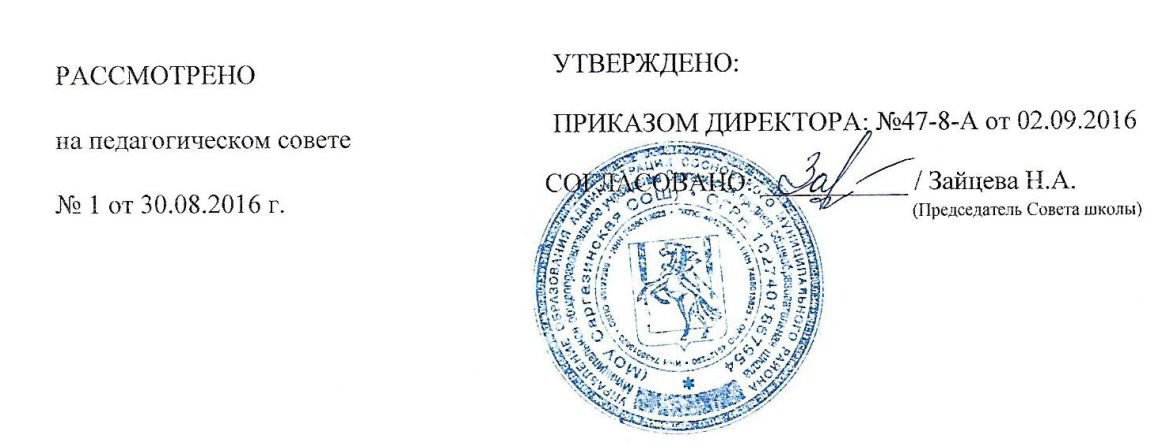 Рабочая программа по учебному курсу «Русский язык» 1-4 класс  ФГОС НООподготовлена в соответствии с требованиями Федерального государственного образовательного стандарта начального общего образования и составлена на основе программы«Русский язык. Школа 2100»под редакциейБунеев Р.Н., Бунеева Е.В., Пронина О.В.для 1-4 классов общеобразовательныхучреждений. – М.: «Баласс».                                                                                                                                                                                                          Составитель                                                                                                                                                                        Волохова Юлия Сергеевна     учитель  начальных классовПОЯСНИТЕЛЬНАЯ ЗАПИСКАРабочая учебная программа по русскому языку составлена в соответствии с требованиями Федерального государственного образовательного стандарта начального общего образования (Приказ МОиН РФ от 06.2009 года №373), Концепции духовно-нравственного развития и воспитания, Примерных  программ по учебным предметам. Начальная школа. В 2-х частях. Часть 1. – М.: Просвещение, 2010 – 400с. – (Стандарты второго поколения), авторской программы Р.Н.Бунеева, Е.В.Бунеевой, О.В.Прониной «Русский язык» (Образовательная система «Школа 2100». Сборник программ. Дошкольная подготовка. Начальная школа./ Под научной редакцией Д.И.Фельдштейна. изд. 2-е, доп. – М.: Баласс, 2011.Программа детализирует и раскрывает содержание стандарта, определяет общую стратегию обучения, воспитания и развития учащихся средствами учебного предмета в соответствии с целями изучения русского языка, которые определены стандартом.Нормативные документы(общие, для реализации Федерального государственного образовательного стандарта общего образования и Федерального компонента государственного образовательного стандарта)Федеральный уровень1. Федеральный закон от 29.12.2012 г. № 273-ФЗ «Об образовании в Российской Федерации» (редакция от 31.12.2014 г. с изменениями от 06.04.2015 г.).2. Приказ Минтруда России от 18.10.2013 г. № 544 н «Об утверждении профессионального стандарта «Педагог (педагогическая деятельность в сфере дошкольного, начального общего, основного общего, среднего общего образования) (воспитатель, учитель)» (Зарегистрировано в Минюсте России 06.12.2013 г. № 30550).3. Приказ Минобрнауки России от 30.08.2013 г. N 1015 (ред. от 28.05.2014 г.) «Об утверждении Порядка организации и осуществления образовательной деятельности по основным общеобразовательным программам – образовательным программам начального общего, основного общего и среднего общего образования» (Зарегистрировано в Минюсте России 01.10.2013 г. № 30067)».4. Постановление Главного государственного санитарного врача Российской Федерации от 29.12.2010 г. № 189 (ред. от 25.12.2013 г.) «Об утверждении СанПиН 2.4.2.2821-10 «Санитарно-эпидемиологические требования к условиям и организации обучения в общеобразовательных учреждениях» (вместе с «СанПиН 2.4.2.2821-10. Санитарно-эпидемиологические требования к условиям и организации обучения в общеобразовательных организациях. Санитарно-эпидемиологические правила и нормативы») (Зарегистрировано в Минюсте России 03.03.2011 г. № 19993).5. Приказ Минобрнауки Российской Федерации от 13.01.2011 г. № 2 «О внесении изменений в перечень организаций, осуществляющих издание учебных пособий, которые допускаются к использованию в образовательном процессе в имеющих государственную аккредитацию и реализующих образовательные программы общего образования образовательных учреждениях» (Зарегистрировано в Минюсте РФ 08.02.2011 г. № 19739). 6. Приказ Министерства образования и науки РФ от 8 декабря 2014 г. № 1559 «О внесении изменений в Порядок формирования федерального перечня учебников, рекомендуемых к использованию при реализации имеющих государственную аккредитацию образовательных программ начального общего, основного общего, среднего общего образования, утвержденный приказом Министерства образования и науки Российской Федерации от 5 сентября 2013 г. № 1047».Региональный уровень1. Закон Челябинской области от 29.08.2013 г. № 515-ЗО (ред. от 28.08.2014 г.) «Об образовании в Челябинской области» (подписан Губернатором Челябинской области 30.08.2013 г.) / Постановление Законодательного Собрания Челябинской области от 29.08.2013 г. № 1543.2. Об утверждении Концепции развития естественно-математического и технологического образования в Челябинской области «ТЕМП» / Приказ Министерства образования и науки Челябинской области от 31.12.2014 г. № 01/3810.Методические материалы.1. Методические рекомендации для руководителей образовательных организаций по реализации Федерального закона от 29.12.2012 г. № 273-ФЗ «Об образовании в Российской Федерации» / http://ipk74.ru/news.2. Методические рекомендации для педагогических работников образовательных организаций по реализации Федерального закона от 29.12.2012 г. № 273-ФЗ «Об образовании в Российской Федерации» / http://ipk74.ru/news.3. Информационно-методические материалы для родителей о Федеральном законе от 29.12.2012 г. № 273-ФЗ «Об образовании в Российской Федерации» / http://ipk74.ru/news.1.2. Нормативные документы, обеспечивающие реализацию Федерального государственного образовательного стандарта общего образованияНормативные документы, обеспечивающие реализацию Федерального компонента государственного образовательного стандартаФедеральный уровень1.Примерная основная образовательная программа начального образования//http://fgosreestr.ru/2. Приказ Министерства образования и науки Российской Федерации от 29.12.2014 г. № 1643 «О внесении изменений в приказ Министерства образования и науки Российской Федерации от 6 октября  2009 г. № 373 «Об утверждении и введении в действие федерального государственного образовательного стандарта начального общего образования.Региональный уровень.1.Письмо Министерства образования и науки Челябинской области от 28.03.2016г. №03-02/2468 «О внесении изменений в основные образовательные программы начального общего, основного общего и среднего общего образования общеобразовательных организаций Челябинской области».2. Письмо Министерства образования и науки Челябинской области от 02.03.2015 г. №03-02/1464 «О внесении изменений в основные образовательные программы начального общего, основного общего и среднего общего образования общеобразовательных организаций Челябинской области».3. Методические рекомендации по учёту национальных, региональных и этнокультурных особенностей при разработке общеобразовательными учреждениями основных образовательных программ начального основного среднего общего образования .Кеспиков В.И., Солодкова М.И., Тюрина Е.А., Ильясов Д.Ф., Баранова Ю.Ю., Кузнецов В.М., Скрипова Н.Е. и т.д. Минестерство образования и науки; Челяб.ин-т переподгот.и повышения квалификации работников образования. – Челябинск:ЧИППКРО, 2013. – 164с.Методические рекомендации для педагогических работников образовательных организаций по реализации Федерального закона от 29.12.2012.№273ФЗ «Об образовании в РФ» / http://ipk74.ru/newsАктуальность изучения данного курса          Назначение предмета «Русский язык» в начальной школе состоит в том, чтобы заложить основу формирования функционально грамотной личности, обеспечить языковое и речевое развитие ребенка, помочь ему осознать носителем языка. Ведущим направлением учебной деятельности является овладение письменной речью, культурой письменного общения, наряду с развитием умений чтения, говорения и слушания.Рабочая программа ориентирована на усвоение обязательного минимума гуманитарного образования, позволяет работать без перегрузок в классе с детьми разного уровня обучения.            Данная  рабочая программа конкретизирует содержание предметных тем, дает распределение учебных часов по темам, последовательность изучения материала с учетом логики учебного процесса, возрастных особенностей учащихся.Цель определяется как развитие личности ребёнка средствами предмета «Русский язык»,а именно:- формирование у учащихся представления о языке как составляющей целостной научной картины мира; знаково-символического и логического мышления на базе основных положений науки о языке(познавательная цель);- формирование коммуникативной компетенции (социокультурная цель).В соответствии с этой целью ставятся задачи:1) развитие у детей патриотического чувства по отношению к родному языку: любви и интереса к нему, осознания его красоты и эстетической ценности, гордости и уважения к языку как части русской национальной культуры; 2) осознание себя носителем языка, языковой личностью, которая находится в постоянном диалоге (через язык и созданные на нём тексты) с миром и с самим собой; 3) формирование у детей чувства языка; 4) воспитание потребности пользоваться всем языковым богатством (а значит, и познавать его), совершенствовать свою устную и письменную речь, делать её правильной, точной, богатой;5) сообщение необходимых знаний и формирование учебно-языковых, речевых и правописных умений и навыков, необходимых для того, чтобы правильно, точно и выразительно говорить, читать и писать на родном языке.Общая характеристика учебного предмета    В курсе русского языка реализуются следующие сквозные линии развития учащихся средствами предмета. Линии, общие с курсом литературного чтения:1) овладение функциональной грамотностью на уровне предмета (первичные навыки работы с информацией);2) овладение техникой чтения, приёмами понимания и анализа текстов;3) овладение умениями, навыками различных видов устной и письменной речи.Линии, специфические для курса «Русский язык»:4) приобретение и систематизация знаний о языке как основы речевой деятельности;5) дальнейшее овладение родным языком;6) овладение орфографией и пунктуацией;7) раскрытие воспитательного потенциала русского языка;8) развитие чувства языка.      Для достижения целей обучения и решения поставленных задач используется УМК по русскому языку: учебники «Букварь», «Русский язык», 1-4 кл.; тетради «Проверочные и контрольные работы по русскому языку»; «Дидактический материал по русскому языкуИ др.),      В курсе «Обучение грамоте» обеспечивается пропедевтика изучения курса русского языка. Из области фонетики дети знакомятся с понятием звук сопоставлении с буквой, звуками гласными и согласными; согласными звуками звонкими и глухими, твёрдыми и мягкими;.с ударением, ударными и безударными гласными; с делением слова на слоги обозначением мягкости согласных на письме с помощью букв е, ё, ю, я, и. ь, наблюдают случаи несоответствия написания и произношений (буквосочетания жи-ши, чу-щу, ча-ща, безударные гласные). Дети учатся  произносить звуки, слушать звучащее слово, соотносить  произношение  и написание, делать слого-звуковой и звуко-буквенныйанализ слов.       В период обучения грамоте закладываются основы для развития у детей орфографической зоркости. Проходит ознакомление с явлениями и  понятиями из области словообразования: в процессе наблюдения и практической работы со словом дети осознают, выделяются части; знакомятся с корнем, однокоренными словами, суффиксом, приставкой, графическим обозначением этих частей слова, наблюдают за приставочным и суффиксальным способом образования  слов.В ходе рассредоточенной лексической работы дети наблюдают за тем, что слова называют предметы, их признаки; действия людей, животных и  предметов; осознают, что каждое слово что-то означает, то есть имеет значение; что значений у одного слова может быть несколько. Постоянно ведется наблюдение над сочетаемостью слов в русском языке, над особенностями словоупотребления.  Из области морфологии первоклассники получают первоначальноепредставление о существительных, прилагательных, глаголах и ставить вопросы от слова к слову, различать предлоги и приставки.Вводятся также такие синтаксические понятия, как предложение, текст. Дети учатся правильно писать и пунктуационно оформлять простые предложения, читать и произносить предложения справильной интонацией. В ходе чтения текстов «Букваря»  идёт целенаправленное формирование у них типа правильной читательской деятельности.Разделы «Предложение» и «Текст»             В курсе русского языка в начальной школе ведущим направлением учебной деятельности детей является овладение письменной речью, культурой письменного общения (естественно, наряду с развитием умений чтения, говорения и слушания). Поэтому в ряду основных разделов, изучаемых в каждом классе, - разделы «Предложение» И «Текст».В 1-м классе, после завершения курса обучения грамоте, дети повторяют и систематизируют знания о предложении и тексте, оформлении предложения на письме.Во 2-м классе дети закрепляют признаки предложения (предложение состоит из слов, выражает законченную мысль, слова в предложении связаны по смыслу; в предложении от слова к слову можно задать вопрос), знакомятся с повествовательной, вопросительной и восклицательной интонацией; совершенствуют умение правильно орфографически и пунктуационно оформлять предложения на письме (писать l-е слово с заглавной буквы, ставить в конце предложенияточку, восклицательный, вопросительный знак или многоточие); читать и произносить их С правильной интонацией; конструировать предложения из слов.        Углубляется понятие о тексте (текст состоит из предложений, предложения в тексте связаны по смыслу, у текста есть заглавие; по заглавию можно определить, о чём будет говориться в тексте). Дети учатся отличать текст от набора предложений, анализировать заглавие, соотносить его с содержанием и главной мыслью, самостоятельно озаглавливать текст и его части. Систематически при работе с текстом идёт формирование у детей типа правильной читательскойдеятельности по той же технологии, что и на уроках литературного чтения: дети учатся самостоятельно осмысливать текст до чтения, во время чтения и после чтения. Это обеспечивает единство подхода к работе с текстом и формирование одного из важнейших навыков - навыка осознанного чтения.В 3-м классе расширяется понятие о предложении: дети знакомятся с повествовательными, вопросительными и побудительными, восклицательными и невосклицательными предложениями, с их использованием в разных речевых ситуациях; с логическим ударением и его ролью в речи; учатся выделять из предложений словосочетания, т.е. практически осваивают понятие о связи слов в предложении. Вводится понятие о главных и второстепенных членах предложения (без дифференциации последних). Дети учатся находить в предложениях подлежащее и сказуемое, видеть второстепенные члены предложения и понимать их роль в речи. Дети знакомятся с однородными членами предложения, с интонацией перечисления; узнают, что однородными могут быть как главные члены предложения, так и второстепенные, что связываются между собой однородные члены с помощью интонации, а также с помощью союзов (и, а, но) или без помощи союзов. Формируется умение ставить запятые в предложениях с однородными членами. Внимание детей обращается на смысловую роль знаков препинания: они помогают правильно выразить мысль и понять написанное, то есть помогают письменному общению.Все полученные знания и умения делают возможным и логичным введение понятия о сложном предложении на примере бессоюзной конструкции из двух частей и начало развития умения ставить запятую между частями сложного предложения.В течение всего учебного года продолжается развитие читательских умений детей на материале текстов учебника, формирование типа правильной читательской деятельности при чтении художественных и учебно-научных текстов. Вводится понятие абзаца как смысловой части текста.В 4-м классе продолжается развитие названных выше синтаксических, пинктиационных и речевых умений. Развивается умение на доступном уровне производить синтаксический разбор простого и сложного предложений, вычленять словосочетания из предложения, Дети знакомятся с тем, что части сложного предложения могут соединяться с помощью союзов и, а, но (на примере  сложных предложений, состоящих из двух частей).         Вводится понятие предложения с прямой речью на примере простейшей конструкции «слова автора плюс прямая речь. Развивается умение ставить знаки препинания в предложениях с прямой речью, которая следует за словами автора, а также умение  ставить запятую в сложном предложении из двух частей с союзами а. и, но или без союзов и в простом предложении с однородными членами (с союзамии, а, но или без союзов). Внимание детей постоянно обращается нароль знаков препинания: они помогают понять смысл написанного предложения, текста.        На материале текстов учебника продолжается развитиеумений слушания и чтения, формирование типа правильной читательской деятельности. Знания и умения из области синтаксиса и пунктуации в курсе начальной школы создают необходимую базу для развития письменной речи, для изучения слова с разных точек зрения (поскольку слово функционирует в предложении, в тексте), и что очень важно, ребёнок осознаёт, для чего нужно изучать свой родной языкна котором он и так свободно говорит. Так, например, знание об этом «устройстве» предложений и текста, умение пунктуационно оформлять их на  письме нужны для успешного общения, для того чтобы самом быть понятыми.понимать других людей.Раздел «Слово»Третьим важнейшим разделом в курсе русского языка начальной школы является раздел «Слово».Слово рассматривается с четырёх точек зрения:1) звукового состава и обозначения звуков буквами;2) морфемного состава и словообразования;3) грамматического значения;4) лексического значения, лексической сочетаемости и словоупотребления.В l-м и 2-м классах происходит закрепление необходимого минимума знаний из области фонетики, которые вводятся в курсе обучения грамоте: звук и буква, звуки гласные и согласные; согласные звонкие и глухие, твёрдые и мягкие, парные и непарные; слог, слого-образующая роль гласных; ударение, гласные ударные и безударные, слоги ударные и безударные. Развиваются и совершенствуются умения произносить звуки, слышать звучащее слово, соотносить звуковой состав слова и его написание, делать звук о-буквенный анализ слов (с составлением схемы слова).Отрабатываются знание алфавита и навык его практического использования.Фонетические знания и умения являются базовыми для развития следующих орфографических умений:1) видеть (обнаруживать) орфограммы в словах и между словами;2) правильно писать слова с изученными орфограммами;3) графически обозначать орфограмму и условия выбора (без введения термина «условия выбора орфограммы»);4) находить и исправлять орфографические ошибки.        Чтобы обеспечить преемственность в изучении орфографии между начальной и основной школой и сделать процесс развития орфографических умений более осмысленным, вводится понятие орфограмма (написание, которое нельзя безошибочно установить на слух, написание по правилу). Дети знакомятся с «опасными местами» в словах русского языка (гласные в безударных слогах; звук [й'] после согласных перед гласными; согласные на конце слова; место после [ш],[ж], [ч], [щ]; место после мягкого согласного), учатся находить эти места в словах, г.е, обнаруживать в словах орфограммы.Изучаются следующие орфограммы:1) обозначение мягкости согласных на письме с помощью букв е, ё, и, ю, я, ъ;2) большая буква в именах, отчествах, фамилиях людей, кличках животных, географических названиях;3) буквы и, у, а после букв шипящих [ж], [ш], [ч], [щ];4) разделительные ъ и о;5) проверяемые и непроверяемые буквы безударных гласных в корне слова (на материале двусложных слов);6) проверяемые буквы согласных на конце слова;7) пробел между предлогом и соседним словом.Кроме того, дети знакомятся с правилами переноса слов и орфограммой-черточкой при переносе.В 3-м классе продолжается развитие умений писать слова с ъ и оразделительными, с ъ для обозначения мягкости согласных. Дети учатся переносить слова с ъ и о. Изучается правописание слов с удвоенной буквой согласного в корне типа ссора, аллея, жужжит и правило их переноса.Отрабатывается умение писать слова с проверяемой и непроверяемой буквой безударного гласного в корне (на материале трёхсложных слов - с двумя безударными гласными в корне или в словах с приставками), а также с проверяемыми буквами согласных в корне, с удвоенной буквой согласного на стыке приставки и корня типа рассказ, рассвет. Дети учатся пользоваться двумя способами проверки:подбором однокоренных слов и изменением формы слова.       Заучиваются группы слов с непроверяемыми написаниями. Развивается умение пользоваться орфографическим словарём.Вводится новая орфограмма - обозначение буквой на письме непроизносимого согласного звука в корне слова. Параллельно заучиваются слова, в которых нет непроизносимых согласных (вкусный, чудесный и др.).В 4-м классе продолжается развитие умения писать слова с орфограммами, изученными в 1-3-м классах. Рассматриваются также случаи написания слов с удвоенной буквой согласного на стыке корня и суффикса типа сонный.     В связи с изучением частей речи отрабатывается умение писать слова со следующими орфограммами:1) мягкий знак после букв шипящих в существительных мужского и женского рода типа луч, ночь; безударные окончания существительных 1, 2, 3-го склонения (кроме существительных на -ие, -ия, -ий, -жя);2) безударные окончания имён прилагательных (кроме прилагательных с основой на шипящий и ц);3) безударные окончания глаголов 1-го и 2-го спряжения; ь после шипящих в глаголах 2-го лица единственного числа (читаешь, nоёшь); окончания -о, -а в глаголах прошедшего времени женского и среднего рода (осветила, осветило); -тся- -тьсяв глаголах; не с глаголами;4) раздельное написание предлогов с личными местоимениями.         Развитие умения писать слова с этими орфограммами продолжается в 5-м классе основной школы.Изучение орфографии в начальной школе направлено на то, чтобы помочь детям осознать важность правильного использование языка не только в устной речи, но и на письме, по казать, что необходимым компонентом письменной речи является орфографический навык. Орфографически правильная письменная речь - залог успешного общения в письменной форме.       Этот подход заложен уже в пропедевтическом курсе русского языка в период обучения грамоте. Наблюдение за звуковым составом слова, за собственным произнесением отдельных звуков, определение места ударения в слове - всё это способствует овладению тем фонетическим минимумом, который необходим для последующего сознательного овладения орфографией. Одновременно целенаправленно проводятся наблюдения над лексическим значением слова и егосочетаемостью, так как умение верно определять лексическое значение корня очень важно для правильного написания.       Второй аспект в рассмотрении слова в курсе русского языка начальной школы - это его морфемный состав. Чтобы решить одну из важнейших задач курса - формирование у детей чувства языка, - необходимо обращение к составу слова уже в 1-м классе.так как чувство языка связано прежде всего с пониманием и чутьём особенностям словообразования и словоизменения.Уже в период обучения грамоте даётся необходимый словообразовательный минимум: наблюдение над группами однокоренных слов позволяет детям осмыслить понятия «корень слова». «однокоренные слова», познакомиться с приставками и суффиксами. Дети наблюдают за ролью суффиксов и приставок в слове, тренируются в образовании слов с их помощью.Во 2-м классе дается определение корня, однокоренных слов, суффикса, приставки. Систематически проводится наблюдение над однокоренными словами, подбор групп однокоренных слов и выявление признаков, по которым слова являются однокоренными (одинаковый корень и близость слов по смыслу). Дети знакомятся с определёнными суффиксами имён существительных: -ок-, -илс-, -тель-, -ишк,-юшк-, -ёнок-, -онок-', -ят-, -ищ-, их значениями, учатся видеть эти суффиксы в словах, образовывать слова с этими суффиксами. Также происходит знакомство с группой приставок, сходных по написанию с предлогами: с, от, за, на, по, про, до и др.«Состав слов» - сквозная темакурса русского языка. При изучении всех разделов и тем в каждом классе в качестве дополнительного задания к упражнениям предлагается наблюдение над однокоренными словами и их значением, задания на нахождение однокоренных слов и в них корня, суффикса, приставки; на подбор однокоренных слов. В 1-м классе в качестве материала для обучения чтению предлагаются группы однокоренных слов, имена существительные с наиболее частотными суффиксами; однокоренные глаголы с разными приставками. Во 2-м классе для анализа предлагаются существительные мужского рода с нулевым окончанием типа дуб - дубок, кот -котёнок, стол - столик и т.п., а для изучения приставок и образования слов с помощью приставок - глаголы движения (бежал, побежал, добежал, прибежал и т.п.),В 3-м классе дети знакомятся с окончанием и его функциями, усваивают определение окончания, основы слова, а также на практике постигают различие между изменением слова и образованием новых слов.Происходит знакомство с явлением чередования согласных в корне слова, на этом материале продолжается работа с группами однокоренных слов (наблюдение над лексическим значением однокоренных слов с чередованием согласных в корне типа дорога - дорожка - дорожный; подбор однокоренных слов). Эта работа связана с развитием орфографических умений, она ведется регулярно в течение всегоучебного года.Кроме того, дети знакомятся с другими суффиксами и при ставками, тренируются в образовании слов, в различении предлогов и приставок, в разборе по составу доступных слов, знакомятся со сложными словами.В 4-м классе дети продолжают наблюдение за словоизменением и словообразованием имён существительных, имён прилагательных, глаголов, личных местоимений, разбирают по составу доступные существительные, прилагательные, глаголы, тренируются в образовании этих частей речи с помощью суффиксов и приставок, в подборе однокоренных слов, относящихся к различным частям речи (бег, бегун, бежать; краснота, красный, краснеть и т.п.).Таким образом, на протяжении всех лет обучения в начальной школе у ребёнка формируется чувство языка, чувство слова; создаётся база для формирования орфографической зоркости, для развития орфографических умений.Третий аспект рассмотрения слова – лексический. Он связан с называнием предметов и явлений окружающего мира. Лексическая работа пронизывает весь курс: регулярно ведется наблюдение над значением слов, в том числе однокоренных; объясняются и уточняются значения слов (в том числе с помощью толкового словаря). Дети наблюдают над сочетаемостью слов, над словоупотреблением, практически знакомятся с синонимией, антонимией, омонимией, с многозначностью, с переносным значением слова.Четвёртый аспект рассмотрения слова – морфологический.Морфология - самый сложный для ребенка раздел, так как его изучение предполагает сформированность определённых мыслительных операций, способности к обобщению, к абстрагированию. Изучение частей речи требует знаний о составе слова и словообразовании, а также знаний из области лексики (значение слова), синтаксиса (функционирование слов в предложении). Нужно также иметь в виду, что морфология изучается как средство развития мышления детей, представления о языке как системе и повышения орфографической грамотности.В l-м классе в курсе обучения грамоте и во 2-м классе дети знакомятся с группами слов, которые отвечают на определённые вопросы [1) кто? что? 2) какой? какая? какое? какие? 3) что делает?Что делал? что сделал?], учатся ставить вопросы к словам, от слова к слову, узнают, что слова, которые отвечают на вопросы «кто? что?могут называть один предмет и много предметов; частично усваивают определения частей речи.        Кроме того, выделяется группа слов, к которым нельзя задать вопрос (предлоги, союзы, а также слова, которые выражают чувства, но не называют их - без введения термина «междометие»). Так постепенно у детей складывается представление о трёх группах слов в русском языке - самостоятельных (знаменательных), служебных, междометиях - и об их функциях в речи.В 3-м и 4-м классах части речи становятся главным предметом изучения, так как для этого есть необходимые базовые знания и умения, накоплен определённый языковой опыт в результате наблюдений за функционированием слов в речи.Изучаются сведения об именах существительных, именах прилагательных, глаголах и личных местоимениях, об их роли в предложении. Параллельно вводятся соответствующие орфограммы и сведения об отдельных особенностях словообразования и словоизменения этих частей речи.При изучении частей речи особое внимание уделяется наблюдению за их ролью в предложении, тексте, за особенностями.употребления существительных, прилагательных. глаголов и личных местоимений, синонимией и антонимией; а также упражнениям в подборе синонимов и антонимов, тематических групп слов.       В курсе русского языка дети получают первоначальное представление о системе языка, так как знакомятся на элементарном уровне со всеми единицами языка: звуком, морфемой, словом, словосочетанием, предложением и текстом, наблюдают соотношения между этими языковыми единицами.       Помимо разделов «Слово», «Предложение» и  «Текст». В курс русского языка входят разделы «Развитие речи» и «Совершенствование навыков каллиграфии». Два последних не выделены в качестве специальных разделов для изучения, но являются ведущими направлениями работы по русскому языку в курсе начальной школы.Основные направления работы по развитию речи:1) Количественное и качественное обогащение активного, пассивного и потенциального словаря детей в ходе наблюдения за лексическим значением слов, подбора групп однокоренных слов, тематических групп слов, синонимических рядов и т.д., а также в ходе работы со словарными статьями из толкового словаря, словаря синонимов.2) Развитие и совершенствование грамматического строя речи:наблюдение над связью слов в предложении, над построением простых и сложных предложений, предложений с прямой речью, с однородными членами; над правильностью употребления форм слов, их грамматической сочетаемостью. Самостоятельное конструирование словосочетаний, предложений, продуцирование текстов.3) Развитие связной устной и письменной речи: овладение продуктивными навыками и умениями устной и письменной разговорной речи, устной учебно-научной речи; навыками и умениями понимания и элементарного анализа художественного и учебно-научного текста.4) Развитие орфоэпических навыков, а также умения говорить и читать с правильной интонацией.Обучение по данной программе предполагает одновременную работу с детьми по курсу риторика. Этот курс имеет целью обучение умелому, успешному, эффективному общению и носит сугубо практический характер: центральное место в нём занимают коммуникативные умения.       Таким образом, курс русского языка, имеющий практическую  направленность, показывает значимость всех единиц языка для успешного общения, сообщает необходимые знания об этих единицах языка, формирует учебно-языковые, речевые, коммуникативные и правописные умения и навыки, необходимые для успешного общения.        Курс риторики учит, как пользоваться этими знаниями и умениями на практике - в различных речевых ситуациях, учит владеть различными речевыми жанрами. Сочетание курсов русского языка и риторики создаёт условия для максимально успешного формирования функционально грамотной личности, получения нового образовательного результата как совокупности предметных умений, универсальных учебных действий и личностных результатов.Отличие данной программы заключается в том, что:1. Определены основные линии развития учащихся средствами предмета «Русский язык», на которых строится непрерывный курс (общие с курсом «Литературное чтение» и специфические для курса «Русский язык»): овладение функциональной грамотностью; навыками и умениями различных видов устной и письменной речи; орфографией и пунктуацией; навыками и умениями понимания и анализа текстов; приобретение и систематизация знаний о языке; раскрытие его воспитательного потенциала; формирование у детей чувства языка.2. Предложен путь формирования у детей орфографической зоркости на основе целенаправленной систематической работы над составом и лексическим значением слова в сочетании с его звуко-буквенным анализом; развития на этой основе языкового чутья детей.3. Названы опознавательные признаки изучаемых орфограмм, по которым дети учатся обнаруживать орфограммы в словах и между словами.4. Сведения о частях слова вводятся раньше - с первых шагов обучения грамоте, в ходе регулярного наблюдения над словами.5. Усилено внимание к синтаксису и пунктуации - основе письменной речи, средству выражения собственных мыслей и чувств и понимания чужих. Увеличен объём изучаемого материала по синтаксису и пунктуации.6. Выдержан единый методический подход к работе с текстом на уроках литературного чтения и русского языка - формирование у детей типа правильной читательской деятельности. Дети осваивают систему приёмов чтения и понимания художественного и учебно-научного текста.Описание места учебного предмета в учебном планеСистематический курс русского языка по программе "Школа-2100" рассчитан на 578ч. Из них: 1-й класс – 132 ч (4 часа в неделю, 33 учебные недели), 2 – 4 класс - 35 учебных недели 175 часов.Сначала изучается курс  "Обучение грамоте" (92 ч), затем  - курс «Русский язык» (465 ч). Темы уроков сформулированы согласно авторским методическим рекомендациям для учителя.Описание ценностных ориентиров содержания учебного предметаОдним из результатов обучения русскому языку является осмысление и интериоризация (присвоение) учащимися системы ценностей.Ценность добра – осознание себя как части мира, в котором люди соединены бесчисленными связями, в том числе с помощью языка; осознание постулатов нравственной жизни (будь милосерден, поступай так, как ты хотел бы, чтобы поступали с тобой).Ценность общения – понимание важности общения как значимой составляющей жизни общества, как одного из основополагающих элементов культуры.Ценность природы основывается на общечеловеческой ценности жизни, на осознании себя частью природного мира. Любовь к природе – это и бережное отношение к ней как среде обитания человека, и переживание чувства её красоты, гармонии, совершенства. Воспитание любви и бережного отношения к природе через тексты художественных и научно-популярных произведений литературы.Ценность красоты и гармонии – осознание красоты и гармоничности русского языка, его выразительных возможностей.Ценность истины – осознание ценности научного познания как части культуры человечества, проникновения в суть явлений, понимания закономерностей, лежащих в основе социальных явлений; приоритетности знания, установления истины, самого познания как ценности.Ценность семьи. Понимание важности семьи в жизни человека; осознание своих корней; формирование эмоционально-позитивного отношения к семье, близким, взаимной ответственности, уважение к старшим, их нравственным идеалам.Ценность труда и творчества – осознание роли труда в жизни человека, развитие организованности, целеустремлённости, ответственности, самостоятельности, ценностного отношения к труду в целом и к литературному труду, творчеству.Ценность гражданственности и патриотизма – осознание себя как члена общества, народа, представителя страны, государства; чувство ответственности за настоящее и будущее своего языка; интерес к своей стране: её истории, языку, культуре, её жизни и её народу. Ценность человечества – осознание себя не только гражданином России, но и частью мирового сообщества, для существования и прогресса которого необходимы мир, сотрудничество, толерантность, уважение к многообразию иных культур и языков.Отличие данной программы от других действующих в традиционной системе обучения и развивающих системах заключается в том, что: 1. Определены основные линии развития учащихся средствами предмета «Русский язык», на которых строится непрерывный курс: овладение функциональной грамотностью; навыками и умениями различных видов устной и письменной речи; орфографией и пунктуацией; навыками и умениями понимания и анализа текстов; приобретение систематических знаний о языке; раскрытие его воспитательного потенциала; формирование у детей чувства языка. 2. Предложен путь формирования у детей орфографической зоркости на основе целенаправленной систематической работы над составом и лексическим значением слова в сочетании с его звукобуквенным анализом; развития на этой основе языкового чутья детей. 3. Введено понятие «орфограмма», названы опознавательные признаки орфограмм. 4. Сведения о частях слова вводятся раньше – с первых шагов обучения грамоте, в ходе регулярного наблюдения над словами, которое вызывает у детей живой интерес. 5. Состав слова и лексика – «сквозные темы» всего курса. 6. Усилено внимание к синтаксису и пунктуации – основе письменной речи, средству выражения собственных мыслей и чувств и понимания чужих. Увеличен объем изучаемого материала по синтаксису и пунктуации. 7. Изучение языкового материала мотивировано его значимостью для успешного общения.8. Выдержан единый методический подход к работе с текстом на уроках чтения и русского языка – формирование у детей типа правильной читательской деятельности. Дети осваивают систему приемов чтения и понимания художественного и учебно-научного текста.В авторскую программу изменения не внесены.2. Личностные, метапредметные и предметные результаты освоения учебного предмета1 классЛичностными результатами изучения предмета «Русский язык» являются следующие умения:– осознавать роль языка и речи в жизни людей;– эмоционально «проживать» текст, выражать свои эмоции;– понимать эмоции других людей, сочувствовать, сопереживать;– высказывать своё отношение к героям прочитанных произведений, к их поступкам.Средство достижения этих результатов – тексты литературных произведений из Букваря   Метапредметными результатами изучения курса «Русский язык»   является формирование универсальных учебных действий (УУД).Регулятивные УУД:– определять и формулировать цель деятельности на уроке с помощью учителя;– проговаривать последовательность действий на уроке;– учиться высказывать своё предположение (версию) на основе работы с материалом учебника;– учиться работать по предложенному учителем плануСредством формирования регулятивных УУД служат технология продуктивного чтения и проблемно-диалогическая технология.Познавательные УУД:– ориентироваться в учебнике (на развороте, в оглавлении, в условных обозначениях);– находить ответы на вопросы в тексте, иллюстрациях;– делать выводы в результате совместной работы класса и учителя;– преобразовывать информацию из одной формы в другую: подробно пересказывать небольшие тексты.Средством формирования познавательных УУД служат тексты учебников и их методический аппарат, обеспечивающие формирование функциональной грамотности (первичных навыков работы с информацией).Коммуникативные УУД:– оформлять свои мысли в устной и письменной форме (на уровне предложения или небольшого текста);– слушать и понимать речь других;– выразительно читать и пересказывать текст;– договариваться с одноклассниками совместно с учителем о правилах поведения и общения и следовать им;– учиться работать в паре, группе; выполнять различные роли (лидера, исполнителя).Средством формирования коммуникативных УУД служит технология продуктивного чтения и организация работы в парах и малых группах.Предметными результатами изучения курса  «Русский язык»  является сформированность следующих умений:– отличать текст от набора предложений, записанных как текст;– осмысленно, правильно читать целыми словами;– отвечать на вопросы учителя по содержанию прочитанного;– подробно пересказывать текст;– составлять устный рассказ по картинке;– называть звуки, из которых состоит слово (гласные – ударный, безударные; согласные – звонкие, глухие, парные и непарные, твёрдые, мягкие, парные и непарные); не смешивать понятия «звук» и «буква»; делить слово на слоги, ставить ударение;– определять роль гласных букв, стоящих после букв, обозначающих согласные звуки, парные по мягкости (обозначение гласного звука и указание на твёрдость или мягкость согласного звука);– обозначать мягкость согласных звуков на письме;– определять количество букв и звуков в слове;– писать большую букву в начале предложения, в именах и фамилиях;– ставить пунктуационные знаки конца предложения;– списывать с печатного образца и писать под диктовку слова и небольшие предложения, используя правильные начертания букв, соединения;– находить корень в группе доступных однокоренных слов.2-й классЛичностными результатамиизучения предмета «Русский язык» являются следующие умения:– осознавать роль языка и речи в жизни людей;– эмоционально «проживать» текст, выражать свои эмоции;– понимать эмоции других людей, сочувствовать, сопереживать;– обращать внимание на особенности устных и письменных высказываний других людей (интонацию, темп, тон речи; выбор слов и знаков препинания: точка или многоточие, точка или восклицательный знак). Средством достижения этих результатов служат тексты учебника.Метапредметными результатамиизучения курса «Русский язык» является формирование универсальных учебных действий (УУД).Регулятивные УУД:– определять и формулировать цель деятельности на уроке с помощью учителя;– проговаривать последовательность действий на уроке;– учиться высказывать своё предположение (версию) на основе работы с материалом учебника;– учиться работать по предложенному учителем плану.Средством формирования регулятивных УУД служит проблемно-диалогическая технология.Познавательные УУД:– ориентироваться в учебнике (на развороте, в оглавлении, вусловных обозначениях); в словаре;– находить ответы на вопросы в тексте, иллюстрациях;– делать выводы в результате совместной работы класса и учителя;– преобразовывать информацию из одной формы в другую: подробно пересказывать небольшие тексты.Средством формирования познавательных УУД служат тексты учебника и его методический аппарат, обеспечивающие формирование функциональной грамотности (первичных навыков работы с информацией).Коммуникативные УУД:– оформлять свои мысли в устной и письменной форме (на уровне предложения или небольшого текста);– слушать и понимать речь других; пользоваться приёмами слушания: фиксировать тему (заголовок), ключевые слова;– выразительно читать и пересказывать текст;– договариваться с одноклассниками совместно с учителем о правилах поведения и общения оценки и самооценки и следовать им;– учиться работать в паре, группе; выполнять различные роли (лидера, исполнителя).Средством формирования коммуникативных УУД служат проблемно-диалогическая технология и организация работы в парах и малых группах.Предметными результатамиизучения курса «Русский язык» является сформированность следующих умений:– воспринимать на слух тексты в исполнении учителя, учащихся;– осознанно, правильно, выразительно читать целыми словами;– понимать смысл заглавия текста; выбирать наиболее подходящее заглавие из данных; самостоятельно озаглавливать текст;– делить текст на части, озаглавливать части;– подробно и выборочно пересказывать текст;– правильно называть звуки в слове, делить слова на слоги, ставить ударение, различать ударный и безударные слоги;– делить слова на части для переноса;– производить звуко-буквенный анализ слов и соотносить количество звуков и букв в доступных двусложных словах;– правильно списывать слова, предложения, текст, проверять написанное, сравнивая с образцом;– писать под диктовку слова, предложения, текст из 30–40 слов, писать на слух без ошибок слова, где произношение и написание совпадают;– видеть опасные места в словах, видеть в словах изученные орфограммы;– писать без ошибок большую букву в именах, отчествах, фамилиях людей, кличках животных, географических названиях; буквы безударных гласных, проверяемых ударением, в корнях двусложных слов; проверяемые буквы согласных на конце слов; буквосочетания чк, чнв словах; ь для обозначения мягкости согласных на конце и в середине слова; слова с непроверяемыми написаниями, определённые программой; писать предлоги раздельно с другими словами; различать одинаковые по написанию приставки и предлоги; графически объяснять выбор написаний в словах с изученными орфограммами;– находить и исправлять орфографические ошибки на изученные правила;– находить корень в группе однокоренных слов, видеть в словах изученные суффиксы и приставки, образовывать слова с помощью этих суффиксов и приставок; видеть и самостоятельно подбирать однокоренные слова;– обращать внимание на особенности употребления слов;– ставить вопросы к словам в предложении; видеть слова, называющие, о ком или о чём говорится в предложении и что говорится;– составлять предложения из слов, предложения на заданную тему;– предполагать по заглавию, иллюстрации и ключевым словам содержание текста; отвечать на вопросы учителя по ходу чтения и на вопросы ко всему тексту после его чтения; выбирать подходящее заглавие к тексту из ряда данных;– составлять небольшой текст (4–5 предложений) по картинке или на заданную тему с помощью учителя и записывать его.Ученики должны сделать первый шаг в осознании себя носителями языка, почувствовать интерес к его изучению и осознать смысл этого изучения: родной язык необходимо изучать, чтобы лучше, успешнее им пользоваться при общении с другими людьми, чтобы понимать других и самому быть понятым.3–4-й классыЛичностными результатамиизучения предмета «Русский язык» являются следующие умения и качества:– эмоциональность; умение осознавать и определять (называть) свои эмоции;– эмпатия – умение осознавать и определять эмоции других людей; сочувствовать другим людям, сопереживать;– чувство прекрасного – умение чувствовать красоту и выразительность речи, стремиться к совершенствованию собственной речи;– любовь и уважение к Отечеству, его языку, культуре;– интерес к чтению, к ведению диалога с автором текста; потребность в чтении;– интерес к письму, к созданию собственных текстов, к письменной форме общения;– интерес к изучению языка;– осознание ответственности за произнесённое и написанное слово.Средством достижения этих результатов служат тексты учебников, вопросы и задания к ним, проблемно-диалогическая технология, технология продуктивного чтения.Метапредметными результатами изучения курса «Русский язык» является формирование универсальных учебных действий (УУД).Регулятивные УУД:– самостоятельно формулировать тему и цели урока;– составлять план решения учебной проблемы совместно с учителем;– работать по плану, сверяя свои действия с целью, корректировать свою деятельность;– в диалоге с учителем вырабатывать критерии оценки и определять степень успешности своей работы и работы других в соответствии с этими критериями.Средством формирования регулятивных УУД служат технология продуктивного чтения и технология оценивания образовательных достижений (учебных успехов).Познавательные УУД:– вычитывать все виды текстовой информации: фактуальную, подтекстовую, концептуальную;– пользоваться разными видами чтения: изучающим, просмотровым, ознакомительным;– извлекать информацию, представленную в разных формах (сплошной текст; не сплошной текст – иллюстрация, таблица, схема);– перерабатывать и преобразовывать информацию из одной формы в другую (составлять план, таблицу, схему);– пользоваться словарями, справочниками;– осуществлять анализ и синтез;– устанавливать причинно-следственные связи;– строить рассуждения.Средством развития познавательных УУД служат тексты учебника и его методический аппарат; технология продуктивного чтения.Коммуникативные УУД:– оформлять свои мысли в устной и письменной форме с учётом речевой ситуации;– адекватно использовать речевые средства для решения различных коммуникативных задач; владеть монологической и диалогической формами речи;– высказывать и обосновывать свою точку зрения;– слушать и слышать других, пытаться принимать иную точку зрения, быть готовым корректировать свою точку зрения;– договариваться и приходить к общему решению в совместной деятельности;– задавать вопросы.Предметными результатамиизучения курса «Русский язык» является сформированность следующих умений:3-й класс– воспринимать на слух тексты в исполнении учителя, учащихся;– осознанно, правильно, выразительно читать вслух;– самостоятельно прогнозировать содержание текста по заглавию, ключевым словам;– производить звуко-буквенный анализ доступных слов;– видеть в словах изученные орфограммы по их опознавательным признакам (без введения этого понятия), правильно писать слова с буквами безударных гласных в корне, буквами проверяемых и непроизносимых согласных, с удвоенными буквами согласных в корне, с ьдля обозначения мягкости, ь разделительным; владеть способами проверки букв гласных и согласных в корне; писать слова с непроверяемыми написаниями по программе; сложные слова с соединительной буквой о и е; частицу не с глаголами; буквы безударных гласных в окончаниях имён прилагательных; графически обозначать изученные орфограммы и условия их выбора (без использования термина «условия выбора орфограммы»);находить и исправлять ошибки в словах с изученными орфограммами;– правильно списывать слова, предложения, текст, проверять написанное; писать под диктовку текст с изученными орфограммами и пунктограммами (объёмом 55–60 слов), правильно переносить слова с удвоенными буквами согласных в корне, на стыке приставки и корня, с ь;– находить в слове окончание и основу, составлять предложения из слов в начальной форме (ставить слова в нужную форму), образовывать слова с помощью суффиксов и приставок; подбирать однокоренные слова, в том числе с чередующимися согласными в корне; разбирать по составу доступные слова; выделять два корня в сложных словах;– распознавать имена существительные, имена прилагательные, личные местоимения, глаголы; производить морфологический разбор этих частей речи в объёме программы;– определять вид предложения по цели высказывания и интонации, правильно произносить предложения с восклицательной и невосклицательной интонацией, с интонацией перечисления;– разбирать предложения по членам, выделять подлежащее и сказуемое, ставить вопросы к второстепенным членам, определять, какие из них относятся к подлежащему, какие к сказуемому; выделять из предложения сочетания слов, связанных между собой;– видеть в предложении однородные члены, ставить запятую в предложениях с однородными членами (без союзов, c одиночным союзом и);– составлять предложения с однородными членами, употреблять их в речи;– осознавать важность орфографически грамотного письма и роль знаков препинания в письменном общении;– читать художественные тексты учебника, осмысливая их до чтения, во время чтения и после чтения (с помощью учителя), делить текст на части с опорой на абзацы, озаглавливать части текста, составлять простой план, пересказывать текст по плану;– читать и понимать учебно-научные тексты (определять количество частей, задавать вопрос к каждой части, составлять план, пересказывать по плану);– письменно пересказывать текст (писать подробное изложение доступного текста).Учащиеся должны осмысленно относиться к изучению родного языка, сознательно наблюдать за своей речью, стремиться к употреблению в собственной речи изученных конструкций, слов, к совершенствованию своей речи;4-й класс– произносить звуки речи в соответствии с нормами языка;– производить фонетический разбор, разбор по составу, морфологический разбор доступных слов;– правильно писать слова с изученными орфограммами;– видеть в словах изученные орфограммы с опорой на опознавательные признаки, правильно писать слова с изученными орфограммами, графически обозначать орфограммы, указывать условия выбора орфограмм (фонетические и морфологические);– находить и исправлять ошибки в словах с изученными орфограммами;– пользоваться толковым словарём; практически различать многозначные слова, видеть в тексте синонимы и антонимы, подбирать синонимы и антонимы к данным словам;– различать простое предложение с однородными членами и сложное предложение из двух частей (с союзами и, а, но или без союзов);– ставить запятые в простых предложениях с однородными членами (без союзов, с союзами и, а, но), в сложных предложениях из двух частей (без союзов, с союзами и, а, но), оформлять на письме предложения с прямой речью (слова автора плюс прямая речь);– производить синтаксический разбор простого и сложного предложений в рамках изученного;– разбирать доступные слова по составу; подбирать однокоренные слова, образовывать существительные и прилагательные с помощью суффиксов, глаголы с помощью приставок;– писать подробное изложение текста повествовательного характера (90–100 слов) по плану, сочинение на предложенную тему с языковым заданием после соответствующей подготовки;– читать тексты учебника, художественные и учебно-научные, владеть правильным типом читательской деятельности: самостоятельно осмысливать текст до чтения, во время чтения и после чтения. Делить текст на части, составлять план, пересказывать текст по плану;– воспринимать на слух высказывания, выделять на слух тему текста, ключевые слова;– создавать связные устные высказывания на грамматическую и иную тему.ТАБЛИЦА ПРЕДМЕТНЫХ ТРЕБОВАНИЙ к умениям учащихся по русскому языку (1—4-й классы)3. Содержание учебного предмета «Русский язык».Обучение грамоте и развитие речи (207 ч)l-й классДобуквенныйпериод (36 ч).Задачи добуквенного периода - развитие фонематического слуха детей, умения вычленять звуки из слова, производить слого-звуковой и звуковой анализ слов; сравнивать звуки в похоже звучащих словах. На этом этапе обучения большую роль играет развитие устной речи, навыков слушания и говорения. На уроках вводятся также понятия слово, предложение, гласные звуки, ударение. Дети учатся подбирать слова, называющие предмет на рисунке, называть один и тот же предмет разными словами (котик, котёнок, игрушка; дед, дедушка, старик, старичок и т.д.), рисовать схему слова (показывать гласные звуки, количество слогов, ударение), составлять предложения по картинкам, изображать предложение в виде схемы.       В добуквенный период ведётся подготовка к обучению письму(раскрашивание, рисование, штриховка в разных направлениях, обведение по контуру, написание элементов букв).Букварный период (171 ч).В букварный период ведётся работа по обучению чтению и письму, по развитию речи, по развитию интереса к чтению.Последовательность введения букв определяется, с одной стороны, ориентацией при чтении на буквы согласных звуков, с другой стороны, учётом сходства внешнего облика букв, наличия в них общих элементов (буквы согласных звуков г, п, т, р, затем буквы гласных звуков и, о, а, ы; буквы согласных звуков н, к; буква гласного звука у; буквы согласных звуков с, Л, м, т, д, в; буквы е, ё, б, 3, Я, Х, Ж, и, ч, Щ,ф, Э, Ю, Ь, о).       В процессе работы большая роль отводится слого-звуковому и звуко-буквенному анализу слов, который даёт возможность наблюдать способы обозначения мягкости согласных звуков на письме, замечать в ряде слов несоответствие между произношением и написанием, то есть заниматься орфографической пропедевтикой, развивать орфографическую зоркость.      В ходе обучения письму проводится анализ печатного и письменного образа буквы, анализ графических знаков, из которых состоит буква; сопоставление с другими буквами, содержащими сходные элементы, упражнения в написании элементов букв, букв и соединений, слов и предложений, списывание слов, предложений, текстов с печатного образца.Языковая пропедевтика в период обучения грамотеВ период обучения грамоте происходит попутное ознакомление учащихся с различными явлениями языка из области фонетики, лексики, морфемики, морфологии, синтаксиса и пунктуации, орфографии.Из области фонетики - это звук в сопоставлении с буквой; звуки гласные и согласные; гласные звуки: ударные и безударные; слог; слогообразующая роль гласных звуков; ударение: ударный и безударный слог; согласные звуки: звонкие и глухие; согласные твёрдые и мягкие; парные и непарные обозначения мягкости согласных на письме (с помощью ь, букв е, ё, ю, я, и);ь и о разделительные. Проводится наблюдение над случаями несоответствия написания и произношения (буквосочетания жи=ши, ча-ща, чу-щу).Из области лексики - дети знакомятся с тем, что каждое слово что-то обозначает (имеет лексическое значение), в ходе наблюдения устанавливают, что в языке есть слова, у которых несколько значений; наблюдают над сочетаемостью слов в русском языке: тренируются в правильном словоупотреблении.Из области морфемики- дети получают первоначальное представление о составе слова: о корне, приставке, суффиксе без введения понятий), об однокоренных словах; осваивают графическое обозначение частей слова (кроме окончания).Из области морфологии - происходит предварительное знакомство с частями речи без введения понятий: слова-названия, которые отвечают на вопросы кто? что?; слова, которые отвечают на вопросы какой? (какой предмет?) что делает? как? (как делает?);наблюдают за ролью в речи местоимений он, она, оно, они; за словами в единственном и множественном числе (называют один предмет, много предметов); знакомятся с ролью предлогов, учатся различать предлоги и приставки.Из области синтаксиса и пунктуации - дети получают сведения о предложении (предложение состоит из слов, слова связаны посмыслу, предложение - законченная мысль); об интонации повествовательной, вопросительной, восклицательной и её коммуникативной значимости; знакомятся с точкой, восклицательным знаком, вопросительным знаком и многоточием в конце предложения. В ходе чтения  текстов происходит практическое знакомство с обращением; даётся общее понятие о тексте.Из области орфографии - в ходе обучения чтению и письму дети осваивают написание заглавной буквы в начале предложения; в именах и фамилиях людей, кличках животных, географических названиях; буквосочетаний жи=ши, ча-ща, чу-щу; начинается формирование орфографической зоркости в ходе наблюдений за несоответствием произношения и написания.Работа с текстомНа материале текстов «Букваря» и прописей начинается формирование у детей типа правильной читательской деятельности (термин Н.Н. Светловской) - системы приёмов понимания текста. В работе с текстом выделяются три этапа:1. Работа с текстом до чтения:1. Самостоятельное чтение детьми ключевых слов и словосочетаний, которые выделены учителем и записаны на доске (на плакатах, на наборном полотне). Эти слова и словосочетания особенно важны для понимания текста.2. Чтение заглавия, рассматривание иллюстрации к тексту. На основе ключевых слов, заглавия и иллюстрации дети высказывают предположения о содержании текста. Ставится задача: прочитать текст и проверить свои предположения.11.Работа с текстом во время чтения,1. Первичное чтение (самостоятельное чтение детей про себя, или чтение учителя, или комбинированное чтение).2. Выявление первичного восприятия (короткая беседа).3. Перечитывание текста. Словарная работа по ходу чтения. Учитель ведёт «диалог с автором», включая в него детей; использует приём комментированного чтения.III. Работа с текстом после чтения,1. Обобщающая беседа, включающая смысловые вопросы учителя ко всему тексту.2. Возвращение к заглавию и иллюстрации на новом уровне понимания.3. Творческие задания (иллюстрирование, словесное рисование, придумывание продолжения, составление диафильма, инсценирование и др.).Русский язык1-й класс.40 ч (4 часа в неделю)Повторение и систематизация пропедевтического курса русского языка, знакомство с которым происходило в курсе обучения грамоте.Слово. (31 ч)Звуки речи (гласные – ударные и безударные) согласные (звонкие и глухие, парные и непарные; твёрдые и мягкие, парные и непарные),слог, ударение. Обозначение мягкости согласных звуков на письме. Алфавит.Правописание буквосочетаний жи–ши, ча–ща, чу–щу, чк, чн.Большая буква в именах, фамилиях, географических названиях.Однокоренные слова. Корень слова.Слова, которые отвечают на вопросы кто? что? какой? какая? какое? какие? что делает? что сделал?Предложение. Текст. (9 ч)Признаки предложения, оформление предложения на письме. Отличие текста от набора предложений, записанных как текст.Каллиграфия. Закрепление навыков письма в одну линейку, обучение работе в тетрадях по русскому языку. Совершенствование навыка написания букв и соединений, отработка написаний, в которых дети допускают ошибки.2  класс175 ч (5 часов в неделю) или 140 ч (4 часа в неделю)Слово (введение). (5 ч)Чем мы будем заниматься на уроках русского языка. Звуки, части слова, слово, предложение, текст.Предложение. (11 или 8 ч)Признаки предложения (предложение состоит из слов, выражает законченную мысль, произносится с повествовательной, вопросительной или восклицательной интонацией; слова в предложении связаны по смыслу). Умение членить сплошной текст на предложения (определять границы предложений на основе смысла и интонации, оформлять предложение на письме). Конструирование предложений из слов, наблюдение за порядком слов в предложениях. Нахождение в предложении слов, составляющих его грамматическую основу (без введения этого понятия): о ком или о чём говорится в предложении? Что говорится? Умение устанавливать связи между словами в предложениях с помощью вопросов, выделять из предложения пары слов, связанных при помощи вопроса.Текст. (12 или 10 ч)Понятие о тексте (текст состоит из предложений, предложения в тексте связаны по смыслу; по заглавию можно определить, о чём будет говориться в тексте).Формирование типа правильной читательской деятельности – умение самостоятельно осмысливать текст до чтения (с помощью заглавия, иллюстрации, ключевых слов), во время чтения (в ходе постановки вопросов к тексту, прогнозирования ответов и проверки себя по тексту, т.е. диалога с автором) и после чтения (в ходе ответов на вопросы к тексту в целом). Развитие умения находить в тексте главную мысль, соотносить её с заглавием; самостоятельно выбирать заглавие к тексту из ряда данных.Слово (продолжение). (119 или 103 ч)1. Слова, которые отвечают на вопросы кто? что? какой? какая? какое? какие? что делает? что делал? что сделал?Развитие умения ставить вопросы к словам. Связь слов в предложении. Слова, к которым нельзя задать вопрос (предлоги; слова, выражающие чувства, но не называющие их – без введения понятия «междометие»). Раздельное написание предлогов с другими словами (орфограмма-пробел); умение видеть и графически обозначать эту орфограмму. Ударение, произношение звуков и сочетаний звуков в соответствии с нормами современного русского литературного языка. Фонетический разбор слова.2. Наблюдение над лексическим значением слова, над тем, что слово может иметь несколько значений, над прямым и переносным значением слова (без введения специальной терминологии). Особенности словоупотребления, сочетаемости слов. Нахождение в тексте слов со сходным значением, с противоположным значением.Определение значения слова по тексту или уточнение значения с помощью толкового словаря.3. Части слова. Корень (определение), однокоренные слова (определение). Наблюдение над лексическим значением однокоренных слов, над единообразием написания корня в однокоренных словах. Умение подбирать однокоренные слова. Различение однокоренных слов и различных форм одного и того же слова. Различение однокоренных слов и синонимов, однокоренных слов и слов с омонимичными корнями. Суффикс (определение). Суффиксы ок, ик, ушк, юшк, онок, ёнок,ат, ят, тель, ищ, их значения. Умение видеть эти суффиксы в словах, образовывать слова с данными суффиксами (на материале существительных мужского рода с нулевым окончанием). Приставка (определение). Образование слов с приставками (на материале глаголов движения типа летел, полетел, улетел, прилетел и т.п.), наблюдение над ролью приставки в слове. Разграничение приставок и предлогов с, на, за, до, по, про, от и т.п.4. Алфавит. Знание букв в алфавитном порядке, умение правильно называть буквы. Практическая значимость знания алфавита.5. Орфография. Большая буква в именах, отчествах, фамилиях людей, кличках животных, географических названиях. Наблюдение над несоответствием произношения и написания слов. Умение слышать и видеть в словах «опасные» места: гласные в безударных слогах; согласные на конце слова, звук [й’] после согласных перед гласными; место после мягкого согласного, после звуков и букв ж, ш, ч, щ.Орфограмма. Знакомство с орфограммами:1) буквы и, у, а после букв шипящих ж, ш, ч, щ;2) обозначение мягкости согласных на письме с помощью букв е, ё,и, ю, я;3) ь для обозначения мягкости согласных на конце и в середине слова; написание буквосочетаний чк, чнчт, щн, в словах;4) ь и ъ разделительные;5) буквы проверяемых и непроверяемых безударных гласных в корне слова (на материале двусложных слов);6) проверяемые буквы согласных на конце слова.Развитие умений видеть орфограммы в словах, писать слова с этими орфограммами, графически обозначать орфограмму и условия выбора. Использование орфографического словаря.Повторение. (13 ч или 10 ч)Развитие речи осуществляется на каждом уроке русского языка при изучении программного материала и ведётся в нескольких направлениях:1) обогащение словарного запаса детей – количественное (в ходе образования слов с помощью суффиксов и приставок) и качественное (уточнение и разъяснение лексического значения слов);2) развитие грамматического строя речи (анализ и конструирование предложений, словосочетаний);3) развитие связной устной речи (ответы на вопросы, составление  предложений и небольших текстов), письменной речи (составление и запись предложений, небольших текстов из 5–6 предложений, свободные диктанты, письменные изложения с предварительной подготовкой);4) обучение правильному произношению слов, ударению, интонированию.Каллиграфия. Закрепление навыка начертания букв и соединений, гигиенических навыков письма. Совершенствование навыка письма в одну линейку.Резерв (15 ч или 4ч).3 й класс175 ч (5 часов в неделю) или 140 ч (4 часа в неделю)Повторение. (10 или 7 ч)Слово. (116 или 98 ч)1. Совершенствование умений звукобуквенного анализа слов, постановки ударения в словах, различения ударных и безударных слогов; написания ь для обозначения мягкости согласных, ь и ъ разделительных. Знакомство с явлением чередования согласных звуков в корнях слов (снег – снежок). Развитие умений видеть опасные места в написанном и звучащем слове, писать слова с орфограммами, изученными во  классе; слова с ь и ъ разделительными, переносить слова с ь и ъ. Написание слов с двойными буквами согласных в корне, например класс, жужжит, ссора, с двойными буквами согласных на стыке приставки и корня (рассказ, рассвет), перенос этих слов. Правописание буквы безударного гласного в корне (в двусложных словах, в трёхсложных словах с двумя безударными гласными в корне). Правописание слов со звонкими и глухими согласными в середине и на конце слова. Освоение разных способов проверки: подбор однокоренных слов, изменение формы слова. Знакомство с орфограммой «Обозначение буквами непроизносимых согласных звуков в корне слова», правописание слов с этой орфограммой. Выведение общего правила правописания проверяемых букв согласных. Освоение написания слов типа вкусный, чудесный. Правописание слов с непроверяемыми написаниями по программе данного года обучения.2. Закрепление понятий «корень слова», «однокоренные слова», «приставка», «суффикс», развитие умения видеть корень в однокоренных словах, в том числе с чередующимися согласными; находить в слове корень путём подбора и сопоставления однокоренных слов, видеть в словах знакомые приставки и суффиксы, образовывать с их помощью новые слова. Знакомство с суффиксами к, оньк, оват,еват, ишк, ышк, их значением; образование слов с помощью этих суффиксов. Развитие умения писать слова с буквами безударных гласных в приставках. Знакомство со сложными словами. Окончание (определение). Роль окончания в слове, в предложении. Основа слова (определение).3. Развитие внимания к значению слова. Наблюдение над словами, имеющими несколько значений. Составление предложений, в которых чётко проявляется каждое из значений слова. Наблюдение над явлением синонимии, осмысление роли этого явления в речи. Самостоятельный подбор 1–2 синонимов к данному слову. Наблюдение над особенностями употребления синонимов в речи. Практическое знакомство с антонимами (на примере имён прилагательных).4. Развитие умения ставить вопросы к словам, различать и группировать слова в зависимости от значения (называют предмет, признак, действие) и вопроса; отличать предлоги от других слов.Понятие об имени существительном.Имена существительные одушевлённые и неодушевлённые. Род, число имён существительных. Образование имён существительных с помощью суффиксов онк, оньк, еньк, ок, ек, ик, очк, ечк, ушк, юшк, ышк, к, чик, тель, ник, -ец, -иц, -инк, -енк, сочетаний –ичк, -ечк.Правописание беглой гласной в корне слова при словообразовании (башня-башенка).Понятие о местоимении.Личные местоимения 1, 2 и 3го лица единственного и множественного числа. Раздельное написание  местоимений с предлогами. Наблюдение за ролью местоимений в речи. Редактирование: замена в тексте повторяющихсясуществительных личными местоимениями и наоборот. Склонение личных местоимений.Понятие об имени прилагательном. Изменение имён прилагательных по родам и числам, связь с именами существительными. Правописание безударных гласных в окончаниях имён прилагательных. Суффиксы имён прилагательных н, еньк, оват, еват.Понятие о глаголе.Настоящее, прошедшее и будущее время глагола. Изменение глаголов по временам. Суффикс л в глаголах прошедшего времени. Изменение глаголов по числам. Правописание частицы не с глаголами. Неопределённая форма глагола. Правописание ь после чв глаголах неопределённой формы.Предложение и текст. (22 или 18 ч)Расширение понятия о предложении. Предложения повествовательные, вопросительные, побудительные; восклицательные и невосклицательные; особенности интонации; оформление этих предложений на письме, использование в различных речевых ситуациях. Логическое ударение, его роль в речи.Подлежащее и сказуемое– главные члены предложения. Второстепенные члены предложения, их роль. Наблюдение за второстепенными членами предложения. Умение находить в предложении главные члены и второстепенные; определять, какие второстепенные члены относятся к подлежащему, какие к сказуемому, распространять предложение. Предложения распространённые и нераспространённые.Понятие об однородных членах предложения, их роли в речи. Интонация перечисления. Главные и второстепенные однородные члены предложения. Однородные члены, связанные без помощи союзов и при помощи одиночного союза и. Постановка запятой в предложениях с однородными членами, роль этого знака препинания в понимании смысла предложения.Понятие о сложном предложении(на примере конструкции из двух частей без союзов). Развитие умения находить в предложении главные члены и определять количество частей, ставить запятую между двумя частями сложного предложения. Смысловая роль этого знака препинания (разделительная функция): запятая разделяет два предложения, две мысли. Развитие внимания к структуре предложения, к знакам препинания. Развитие читательских уменийна материале текстов учебника. Формирование типа правильной читательской деятельности. Введение понятия «абзац». Развитие умения делить текст на части с опорой на абзацы, озаглавливать части, составлять простой план, пересказывать текст по плану.Повторение. (4 ч)Развитие речи – одно из направлений работы на всех уроках русского языка. Продолжение обогащения словарного запаса учащихся  в ходе лексической работы и анализа состава слова, работы с текстом. Обогащение грамматического строя речи конструкциями с однородными членами, сложными предложениями. Развитие связной устной речи в ходе работы с языковым материалом, чтения текстов и т.д. Развитие связной письменной речи (написание свободных диктантов, изложений, небольших сочинений по картинкам и опорным словам). Развитие орфоэпических навыков.Каллиграфия. Закрепление навыка начертания букв, способов соединений. Работа по совершенствованию почерка, устранению недочётов графического характера.Резерв. (23ч или 13 ч)4 й класс175 ч (5 часов в неделю) Повторение. (15 ч)Предложение. Текст. (35 или 29 ч)Простое и сложное предложение.Союз и в сложном предложении, состоящем из двух частей. Различение простого предложения с однородными членами и сложного предложения (с союзом и, с бессоюзной связью). Союз ИЛИ (в связи однородных членов предложения).Пропедевтическое введение предложений с прямой речью(конструкция «Слова автора плюс прямая речь» и «Прямая речь плюс слова автора»), показ роли таких предложений в речи. Знаки препинания в предложении, где прямая речь следует за словами автора и наоборот. Начало развития умения пунктуационно оформлять такие предложения.Развитие пунктуационных умений учащихся(постановка знаков препинания в простом предложении с однородными членами, в сложном предложении из двух частей). Развитие умения производить синтаксический разбор предложений изученных типов.Дальнейшее формирование уменийразличать художественный и учебно-научный текст и по-разному читать эти тексты. Развитие навыков изучающего, просмотрового и ознакомительного чтения.Слово.1. Части речи и члены предложения.Имя существительное. (45 или 33 ч)Имя существительное в роли под Различение падежных и смысловых (синтаксических) вопросов.подлежащего, в роли второстепенных членов предложения.Падеж имён существительных. Три склонения имён существительных. Наблюдение над ролью имён существительных в речи. Морфологический разбор имен существительных.Орфограммы: безударные падежные окончания имён существительных 1, 2 и 3 склонения, ь после шипящих на конце существительных женского рода 3го склонения; правописание существительных мужского рода с шипящим на конце.Имя прилагательное. (20 или 13 ч)Имена прилагательные в роли второстепенных членов предложения. Наблюдение над ролью имён прилагательных в тексте. Тематические группы имён прилагательных. Изменение имён прилагательных по родам, числам и падежам. Морфологический разбор имен прилагательных.Орфограмма – безударные гласные в падежных окончаниях имён прилагательных (кроме прилагательных с основой на шипящий и ц).Глагол. (36 или 34 ч)Глагол в роли сказуемого в предложении. Лицо глаголов. Изменение глаголов по лицам и числам в настоящем и будущем времени (спряжение). Различение глаголов 1го и 2го спряжения по неопределенной форме. Глаголы совершенного и несовершенного вида.Орфограммы: частица не с глаголами (включая случаи слитного написания); тся–тьсяв глаголах; безударные личные окончания глаголов 1го и 2го спряжения; ь после шипящих в глаголах 2го лица единственного числа; окончания о–а в глаголах среднего и женского рода в прошедшем времени. Морфологический разбор глаголов.2. Дальнейшее развитие умения видеть в слове его части, разбирать по составу имена существительные, имена прилагательные, глаголы. Образование имён существительных и имён прилагательных с помощью суффиксов и приставок; глаголов с помощью приставок.Удвоенные буквы согласных на стыке корня и суффикса (длина –длинный, сон – сонный).3. Совершенствование умения выполнять звукобуквенный анализ слов различных частей речи. Дальнейшее формирование навыка правописания слов с орфограммами, изученными в 1–3м классах.4. Наблюдение за лексическим значением, многозначностью, синонимией и антонимией слов разных частей речи.Наречие. (4 ч)Значение наречия. Употребление в речи.Повторение. (8 ч)Развитие речи. Работа по обогащению словарного запаса учащихся, грамматического строя речи, по развитию связной устной и письменной речи, орфоэпических навыков. Обучение написанию подробного изложения. Обучение написанию сочинения с языковым заданием (сочинение о себе на заданную тему).Каллиграфия. Совершенствование каллиграфических навыков: закрепление навыков верного начертания букв, способов их соединения при написании слов, работа над ускорением темпа письма.Индивидуальная работа с учащимися по устранению недочётов графического характера, по совершенствованию почерка.Резерв. (20ч или 8 ч)  Урок в «Образовательной системе «Школа 2100» предполагает использовать следующие образовательные технологии: технология проблемно-диалогического обучения;общепредметная технология – формирование типа правильной читательской деятельности;проектная технология;технология оценивания образовательных достижений учащихся.  4. ПРИМЕРНОЕТЕМАТИЧЕСКОЕПЛАНИРОВАНИЕуроковрусскогоязыкав4-мклассе(175часов –5часов внеделю)*5. ПриложениеКонтроль и оценка планируемых результатовДля отслеживания результатов  предусматриваются в следующие формы контроля:Стартовый, позволяющий определить исходный уровень развития учащихся;Текущий: -прогностический, то есть проигрывание всех операций учебного действия до начала его реального выполнения;- пооперационный, то есть контроль за правильностью, полнотой и последовательностью выполнения операций, входящих в состав действия; -рефлексивный, контроль, обращенный на ориентировочную основу, «план» действия и опирающийся на понимание принципов его построения;-контроль по результату, который проводится после осуществления учебного действия методом сравнения фактических результатов или выполненных операций с образцом.Итоговый контроль   в формах-тестирование;-практические работы;-творческие работы учащихся;-контрольные работы:Комплексная работа по итогам обученияСтандартизированная  контрольная работа.Самооценка и самоконтроль определение учеником границ своего «знания -  незнания», своих потенциальных возможностей, а также осознание тех проблем, которые ещё предстоит решить  в ходе осуществления   деятельности.         Содержательный контроль и оценка  результатов  учащихся предусматривает выявление индивидуальной динамики качества усвоения предмета ребёнком и не допускает  сравнения его с другими детьми. Результаты проверки фиксируются в зачётном листе учителя. В рамках накопительной системы, создание портфолио.Контроль УУД         Контроль универсальных учебных действий осуществляется через диагностические работы, позволяющие выявить, насколько  успешно идёт личностное развитие каждого ребёнка.  Диагностические материалы  опубликованы  в пособии  Бунеева Е.В., Вахрушев А.А., Козлова С.А., Чиндилова О.В. Диагностика метапредметных и личностных результатов начального образования. Проверочные работы.2 класс.-М.:Баласс, 2011.-80с. (Образовательная система «Школа 2100»).     Данная диагностика разработана для учащихся 2-х классов, включает в себя две итоговые проверочные работы, каждая представлена в четырёх вариантах.     Первая работа включает 11 заданий на выявление метапредметных  (регулятивные и познавательные УУД) и личностных результатов.      Вторая работа носит  интегрированный характер: она даёт возможность проверить все три группы результатов ( предметные, метапредметные и личностные). Работа строится на основе чтения текста, что позволяет проверить также сформированность коммуникативных УУД, и включает 15 заданий, кроме четвёртого, более лёгкого, варианта.     Варианты обеих работ одинаковы по трудности, но не идентичны по содержанию, что даёт возможность при неоднократном выполнении работ проверить сформированность разных конкретных УУД.Практическая часть программы по русскому языкуКоличество итоговых работ в 1-4 классах:Одно из важнейших дидактических условий, обеспечивающее усвоение знаний, систематическая проверка и оценка. Основными видами письменных работ по русскому языку являются списывания, диктанты, обучающие изложения.Примерное количество слов для словарных диктантов во 2 классе составляет 8-10 слов. Количество слов в текстах, предназначенных для контрольных диктантов в первом полугодии 25-30 слов, во втором 35-45 слов.Кроме этого следует отметить, что один раз в неделю проводится урок чистописания.ПЕРЕЧЕНЬ УЧЕБНО-МЕТОДИЧЕСКОГО ОБЕСПЕЧЕНИЯПРОГРАММА: Программа образовательной системы «Школа 2100». Авторская программа: Русский язык /Е.В. Бунеева – Москва, БАЛАСС, 2010. УЧЕБНИК: Бунеев Р.Н., Бунеева Е.В., Пронина О.В. «Русский язык (первые уроки)». Учебное пособие  для первоклассников. – 3-е изд., испр. М.: «Баласс», 2008»Бунеева Е.В., Яковлева М.А.  «Рабочая тетрадь по русскому языку для 2-го класса».  М.: «Баласс», 2011»МЕТОДИЧЕСКОЕ ОСНАЩЕНИЕ: Бунеева Е.В., Комиссарова Л.Ю., Яковлева М.А.Русский язык. 1-2-й классы. Методические рекомендации для учителя. - М.: «Баласс», 2010. - 256 с. (Серия «Свободный ум».)Бунеев Р.Н., Бунеева Е.В. (составители). Слова с непроверяемыми написаниями. Пособие к учебнику «Русский язык (первые уроки)». 2-й класс. - М.: «Баласс», 2010. - 64 с. (Серия «Свободный ум».)Комплект наглядных пособий по курсу «Русский язык» в 4-х частях / Р.Н. Бунеев, Е.В. Бунеева, О.В. Пронина. Комплект цифровых  образовательных ресурсов к учебнику «Русский язык (первые уроки) 1 класс» / Бунеев Р.Н., Бунеева Е.В., Пронина О.В. Материально-техническое обеспечение образовательного процесса, осуществляемого по курсу «Русский язык»Линии развития учащихся средствами предмета «Русский язык»Линии развития учащихся средствами предмета «Русский язык»Линии развития учащихся средствами предмета «Русский язык»Линии развития учащихся средствами предмета «Русский язык»- овладение функциональной     грамотностью;- развитие умений и навыков   различных видов устной и письменной речи;- развитие умений и навыков понимания и анализа текстов— приобретение и систематизация знаний о языке;— развитие чувства языка— приобретение и систематизация знаний о языке;— развитие чувства языка- овладение орфографией и пунктуациейИнтеллектуально-речевые уменияУчебно-языковые уменияУчебно-языковые уменияПравописные умения1-й класс1-й класс1-й класс1-й класс• составлять предложения из слов;• отличать текст от набора предложений;• различать гласные и согласные звуки, согласные звонкие и глухие (парные и непарные), твёрдые и мягкие (парные и непарные);• делить слова на слоги, ставить ударение;• различать гласные и согласные звуки, согласные звонкие и глухие (парные и непарные), твёрдые и мягкие (парные и непарные);• делить слова на слоги, ставить ударение;• писать большую букву в начале предложения, в именах собственных• писать буквы и, у, а после букв шипящих (в буквосочетаниях жи-ши, ча-ща, чу—щу);• составлять небольшой текст (3-4 предложения) на заданную тему и записывать его с помощью учителя;• правильно списыватьслова, предложения, текст; проверять написанное,  сравнивая с образцом • находить корень в группе доступных однокоренных слов• находить корень в группе доступных однокоренных слов• обозначать мягкость согласных на письме с помощью ь;• не употреблять ь в буквосочетаниях чк, чн, нч, нщ и т.п.;• писать изученные слова с непроверяемой буквой безударного гласного в корне;• делить слова на части для переноса;• ставить знак препинания в конце предложения2-й класс2-й класс2-й класс2-й класс• правильно списыватьслова, предложения,тексты;     проверять написанное;• составлять предложения из слов; по данным схемам;• определять границы предложений в тексте беззнаков препинания;• составлять небольшой текст (4-5 предложений) на заданную тему, по картинке и• правильно списыватьслова, предложения,тексты;     проверять написанное;• составлять предложения из слов; по данным схемам;• определять границы предложений в тексте беззнаков препинания;• составлять небольшой текст (4-5 предложений) на заданную тему, по картинке и•выполнять звукобуквенный анализ доступныхслов; видеть несоответствия  произношения  и написания в слове;• находить корень в группе однокоренных слов;• подбирать однокоренные слова;• находить суффиксы и приставки в доступных словах;• образовывать слова с помощью  суффиксов  и приставок;• делить слова на частидля переноса;• видеть в словах опасные места,  изученные орфограммы;• писать предлоги раздельно со словами;• писать большую букву в словах   (изученные  случаи);• писать буквы безударных гласных звуков, проверяемых  ударением,   в корнях двусложных слов;• писать изученные слова с непроверяемым безударным гласным в корне;• писать буквы проверяемых согласных на конце слова;• употреблять ъ для обозначения мягкости согласных звуков на конце и в середине слова;• не употреблять ь в буквосочетаниях чк, чн, нч и пр.;• писать ъ и ь разделительные;• графически объяснить выбор написания;• находить и исправлять орфографические ошибки на изученные правилазаписывать его с помощью учителя; составлять текст из данных абзацев;• выбирать заглавие ктексту из ряда данныхзаписывать его с помощью учителя; составлять текст из данных абзацев;• выбирать заглавие ктексту из ряда данных• отличать приставки отпредлогов (по, на, под ит.д.);• ставить вопросы к словам в предложении (кто?что?    какой?    какая? какое? какие? что делает?)• находить в предложении(тексте)   слова,   отвечающие на эти вопросы;• находить предлоги впредложении (тексте)• делить слова на частидля переноса;• видеть в словах опасные места,  изученные орфограммы;• писать предлоги раздельно со словами;• писать большую букву в словах   (изученные  случаи);• писать буквы безударных гласных звуков, проверяемых  ударением,   в корнях двусложных слов;• писать изученные слова с непроверяемым безударным гласным в корне;• писать буквы проверяемых согласных на конце слова;• употреблять ъ для обозначения мягкости согласных звуков на конце и в середине слова;• не употреблять ь в буквосочетаниях чк, чн, нч и пр.;• писать ъ и ь разделительные;• графически объяснить выбор написания;• находить и исправлять орфографические ошибки на изученные правила3-й класс3-й класс3-й класс3-й класс• правильно списыватьслова,  предложения,текст; проводить само-проверку;• писать под диктовку текст с изученными орфограммами и пунктограммами;• читать и произносить предложения, различные по цели высказывания и интонации;• составлять предложения с однородными членами; сложные предложения (в рамках изученного);• читать тексты правил и определений изучающим чтением (определять количество частей, задавать вопрос к каждой части, составлять план, пересказывать по плану);• писать подробное изложение доступного текста;• определять тему текста;• читать и составлять схемы слов, орфограмм, предложений• правильно списыватьслова,  предложения,текст; проводить само-проверку;• писать под диктовку текст с изученными орфограммами и пунктограммами;• читать и произносить предложения, различные по цели высказывания и интонации;• составлять предложения с однородными членами; сложные предложения (в рамках изученного);• читать тексты правил и определений изучающим чтением (определять количество частей, задавать вопрос к каждой части, составлять план, пересказывать по плану);• писать подробное изложение доступного текста;• определять тему текста;• читать и составлять схемы слов, орфограмм, предложений• выполнять звукобуквенный анализ доступных слов; видеть несоответствия произношения  и написания в слове;• находить в слове окончание и основу; выделять в основе её части (корень, приставку, суффикс);• выделять два корня в сложных словах;• конструировать сложные слова;• подбирать однокоренные слова, в том числе с чередующимися согласными в корне;• различать однокоренные слова и формы слова;• распознавать   имена существительные, имена прилагательные, личные местоимения, глаголы;• выполнять морфологический разбор изученных частей речи;• образовывать имена существительные, имена прилагательные с помощью суффиксов; глаголы - с помощью приставок;• подбирать синонимы и антонимы к доступным словам;• находить в словах изученные  орфограммы  по определённым    признакам;• писать слова с безударными гласными в корне, проверяемыми ударением и не проверяемыми ударением (изученные случаи);• обозначать на письме проверяемые и непроизносимые согласные звуки;• писать слова с удвоенной буквой согласного в корне, на   стыке   приставки   и корня (изученные случаи);• писать слова с ъ и ь разделительными, с ь для обозначения мягкости согласных;• писать сложные слова с соединительной буквой о и е;• писать раздельно частицу не с глаголом;• писать ъ после ч в неопределённой форме глагола;• писать буквы безударных гласных в окончаниях имён  прилагательных;• самостоятельно подбирать слова с изученными орфограммами;• графически объяснять выбор написания;• определять вид предложения по цели высказывания и интонации;• выделять в предложении подлежащее и сказуемое, отличать главные члены от второстепенных;• выделять из предложения словосочетания;• видеть в предложении однородные члены;• различать  простое и сложное предложение;• выполнять синтаксический разбор доступных простых и сложных предложений• находить и исправлять орфографические ошибки на изученные правила;• правильно переносить слова с ь, с удвоенными буквами согласных в корне, на стыке приставки и корня;• пунктуационно оформлять предложения с однородными членами (без союзов, с одиночным союзом и), графически объяснять выбор знака;• ставить запятую между двумя частями сложного предложения без союзов, графически объяснять выбор знака4-й класс4-й класс4-й класс4-й класс• владеть типом правильной читательской деятельности;• читать учебно-научный текст изучающим чтением;• читать и составлять схемы словосочетаний, простых и сложных предложений (в рамках изученного); составлять предложения по схемам;• читать и составлять простые таблицы;• писать подробное изложение доступного текста-повествования;• писать сочинение с языковым   заданием по личным впечатлениям   с   соответствующей подготовкой;• использовать в речи предложения с однородными членами, сложные   предложения;• подбирать к словам синонимы, антонимы, использовать   их   в речи• владеть типом правильной читательской деятельности;• читать учебно-научный текст изучающим чтением;• читать и составлять схемы словосочетаний, простых и сложных предложений (в рамках изученного); составлять предложения по схемам;• читать и составлять простые таблицы;• писать подробное изложение доступного текста-повествования;• писать сочинение с языковым   заданием по личным впечатлениям   с   соответствующей подготовкой;• использовать в речи предложения с однородными членами, сложные   предложения;• подбирать к словам синонимы, антонимы, использовать   их   в речи• выполнять фонетический разбор доступных слов;• выполнять разбор по составу доступных слов;• различать однокоренные слова и формы одного и того же слова;• выполнять морфологический разбор слов изученных частей речи;• выполнять синтаксический разбор простого и сложного предложения (в рамках изученного);• видеть в тексте синонимы,   антонимы, многозначные слова• писать буквы безударных гласных в окончаниях имён существительных 1, 2, 3 склонения; в окончаниях имён прилагательных; в личных окончаниях глаголов 1 и 2 спряжения;• писать ь после шипящих на конце имён существительных 3 склонения; не писать ь после шипящих на конце имён существительных м.р. 2 склонения;• писать частицу не с глаголами;• писать буквосочетание -тся—тъся в глаголах;• писать ь после шипящих в глаголах ед.ч.;• ставить запятые в предложениях с однородными членами (без союзов, с союзами и, а, но);• ставить запятую в сложном предложении без союзов, с союзами и, а, но, состоящем из двух частей;• графически объяснять выбор написаний, знаков препинания;• находить и исправлять орфографические и пунктуационные ошибки на изученные правила.1 класс 2 класс3 класс4 классСлово. 31 ч.108 ч98 ч.84 ч.Предложение.Текст9 ч. 32 ч.42 ч.52 ч№п/пТемаурокаКол-во часовХарактеристика деятельностиучащихся1Вводныйурок.Знакомствосновымучебником «Русскийязык». Поэтыиписателиорусскомязыке12Контрольноесписывание11.Повторение1.Повторение15Знакомитьсясновымучебником,использовать приёмы ознакомительного ипросмотрового чте-ния.Проводитьфонетическийразборслов. Группироватьзвукипоиххарактеристикам. Соотноситьколичествозвукови букв вслове, объяснять причины расхождения количества звуковибукв.Группироватьслова сизученнымиорфограмма-ми, графическиобъяснятьвыбор написания. Писатьизложениетекста-повествованияспредварительнойподготовкой.Использоватьприподготовкекизложениюпри-ёмыпродуктивногочтения,освоенныенауроках литературногочтения.3Повторениефонетикииграфики1Знакомитьсясновымучебником,использовать приёмы ознакомительного ипросмотрового чте-ния.Проводитьфонетическийразборслов. Группироватьзвукипоиххарактеристикам. Соотноситьколичествозвукови букв вслове, объяснять причины расхождения количества звуковибукв.Группироватьслова сизученнымиорфограмма-ми, графическиобъяснятьвыбор написания. Писатьизложениетекста-повествованияспредварительнойподготовкой.Использоватьприподготовкекизложениюпри-ёмыпродуктивногочтения,освоенныенауроках литературногочтения.4Повторениефонетики.Слогиударение1Знакомитьсясновымучебником,использовать приёмы ознакомительного ипросмотрового чте-ния.Проводитьфонетическийразборслов. Группироватьзвукипоиххарактеристикам. Соотноситьколичествозвукови букв вслове, объяснять причины расхождения количества звуковибукв.Группироватьслова сизученнымиорфограмма-ми, графическиобъяснятьвыбор написания. Писатьизложениетекста-повествованияспредварительнойподготовкой.Использоватьприподготовкекизложениюпри-ёмыпродуктивногочтения,освоенныенауроках литературногочтения.5Чтотакоеграфика1Знакомитьсясновымучебником,использовать приёмы ознакомительного ипросмотрового чте-ния.Проводитьфонетическийразборслов. Группироватьзвукипоиххарактеристикам. Соотноситьколичествозвукови букв вслове, объяснять причины расхождения количества звуковибукв.Группироватьслова сизученнымиорфограмма-ми, графическиобъяснятьвыбор написания. Писатьизложениетекста-повествованияспредварительнойподготовкой.Использоватьприподготовкекизложениюпри-ёмыпродуктивногочтения,освоенныенауроках литературногочтения.6Фонетическийразборслова1Знакомитьсясновымучебником,использовать приёмы ознакомительного ипросмотрового чте-ния.Проводитьфонетическийразборслов. Группироватьзвукипоиххарактеристикам. Соотноситьколичествозвукови букв вслове, объяснять причины расхождения количества звуковибукв.Группироватьслова сизученнымиорфограмма-ми, графическиобъяснятьвыбор написания. Писатьизложениетекста-повествованияспредварительнойподготовкой.Использоватьприподготовкекизложениюпри-ёмыпродуктивногочтения,освоенныенауроках литературногочтения.7Повторениеорфографии1Знакомитьсясновымучебником,использовать приёмы ознакомительного ипросмотрового чте-ния.Проводитьфонетическийразборслов. Группироватьзвукипоиххарактеристикам. Соотноситьколичествозвукови букв вслове, объяснять причины расхождения количества звуковибукв.Группироватьслова сизученнымиорфограмма-ми, графическиобъяснятьвыбор написания. Писатьизложениетекста-повествованияспредварительнойподготовкой.Использоватьприподготовкекизложениюпри-ёмыпродуктивногочтения,освоенныенауроках литературногочтения.8Повторениеизученныхорфограммиихграфическогообозначения1Знакомитьсясновымучебником,использовать приёмы ознакомительного ипросмотрового чте-ния.Проводитьфонетическийразборслов. Группироватьзвукипоиххарактеристикам. Соотноситьколичествозвукови букв вслове, объяснять причины расхождения количества звуковибукв.Группироватьслова сизученнымиорфограмма-ми, графическиобъяснятьвыбор написания. Писатьизложениетекста-повествованияспредварительнойподготовкой.Использоватьприподготовкекизложениюпри-ёмыпродуктивногочтения,освоенныенауроках литературногочтения.9Развитиеуменияписатьслова сизученнымиорфограммами,гра-фическиобозначатьвыбор написания1Знакомитьсясновымучебником,использовать приёмы ознакомительного ипросмотрового чте-ния.Проводитьфонетическийразборслов. Группироватьзвукипоиххарактеристикам. Соотноситьколичествозвукови букв вслове, объяснять причины расхождения количества звуковибукв.Группироватьслова сизученнымиорфограмма-ми, графическиобъяснятьвыбор написания. Писатьизложениетекста-повествованияспредварительнойподготовкой.Использоватьприподготовкекизложениюпри-ёмыпродуктивногочтения,освоенныенауроках литературногочтения.10Повторениесоставаслова1Знакомитьсясновымучебником,использовать приёмы ознакомительного ипросмотрового чте-ния.Проводитьфонетическийразборслов. Группироватьзвукипоиххарактеристикам. Соотноситьколичествозвукови букв вслове, объяснять причины расхождения количества звуковибукв.Группироватьслова сизученнымиорфограмма-ми, графическиобъяснятьвыбор написания. Писатьизложениетекста-повествованияспредварительнойподготовкой.Использоватьприподготовкекизложениюпри-ёмыпродуктивногочтения,освоенныенауроках литературногочтения.11Повторениеизученногоочастяхречи1Знакомитьсясновымучебником,использовать приёмы ознакомительного ипросмотрового чте-ния.Проводитьфонетическийразборслов. Группироватьзвукипоиххарактеристикам. Соотноситьколичествозвукови букв вслове, объяснять причины расхождения количества звуковибукв.Группироватьслова сизученнымиорфограмма-ми, графическиобъяснятьвыбор написания. Писатьизложениетекста-повествованияспредварительнойподготовкой.Использоватьприподготовкекизложениюпри-ёмыпродуктивногочтения,освоенныенауроках литературногочтения.№п/пТемаурокаКол-во часовХарактеристика деятельностиучащихся3.Сложныепредложенияссоюзамии,а,но3.Сложныепредложенияссоюзамии,а,но11Проверятьиредактироватьтекстсочинения. Находитьиисправлятьорфографическиеипун-ктуационныеошибки,работатьпоалгоритму. Приобретать опыт   разграничения сложных предложенийипредложенийсоднороднымичле-нами(ссоюзамии,а,ноибезсоюзов).(П) Создаватьустное высказываниенаграмматиче-скую тему  по  предварительно составленному плану.Готовиться  и писать свободныйдиктант по тексту сизученнымисинтаксическимиконструкциями.Продуцироватьтекст с использованием сложных предложенийссоюзамии,а,ноибезсоюзов (сочинение«Субботнийвечер унасдома»). Выделятьнаслух ивтекстепредложенияспря-мойречью (слова автораплюс  прямаяречь).(П) Приобретатьопыт конструированияпредложе-нийс прямой речью  и  их  пунктуационного оформления.(П)Продуцировать текстсиспользованиемпредло-женияспрямойречью (сочинение«Что сказала мама»).Письменнопересказыватьтекст(писатьподробноеизложение),включающийпредложениеспря-мойречью (после предварительнойподготовки). Выделятьпри обсуждениитекстаегозначимые части, формулировать заголовки, составлять план(вгруппах,парах).Выбиратьв коллективномобсуждениикритерии оценкитекстаизложения  (сочинения),приме-нятьих при самоанализеи  взаимоанализетек- стовработспоследующимихредактированием.31Отличиепростогопредложенияотсложного.Запятаявсложном предложениисбессоюзнойсвязью1Проверятьиредактироватьтекстсочинения. Находитьиисправлятьорфографическиеипун-ктуационныеошибки,работатьпоалгоритму. Приобретать опыт   разграничения сложных предложенийипредложенийсоднороднымичле-нами(ссоюзамии,а,ноибезсоюзов).(П) Создаватьустное высказываниенаграмматиче-скую тему  по  предварительно составленному плану.Готовиться  и писать свободныйдиктант по тексту сизученнымисинтаксическимиконструкциями.Продуцироватьтекст с использованием сложных предложенийссоюзамии,а,ноибезсоюзов (сочинение«Субботнийвечер унасдома»). Выделятьнаслух ивтекстепредложенияспря-мойречью (слова автораплюс  прямаяречь).(П) Приобретатьопыт конструированияпредложе-нийс прямой речью  и  их  пунктуационного оформления.(П)Продуцировать текстсиспользованиемпредло-женияспрямойречью (сочинение«Что сказала мама»).Письменнопересказыватьтекст(писатьподробноеизложение),включающийпредложениеспря-мойречью (после предварительнойподготовки). Выделятьпри обсуждениитекстаегозначимые части, формулировать заголовки, составлять план(вгруппах,парах).Выбиратьв коллективномобсуждениикритерии оценкитекстаизложения  (сочинения),приме-нятьих при самоанализеи  взаимоанализетек- стовработспоследующимихредактированием.32–33Запятаявсложномпредложенииссоюзамии,а,но2Проверятьиредактироватьтекстсочинения. Находитьиисправлятьорфографическиеипун-ктуационныеошибки,работатьпоалгоритму. Приобретать опыт   разграничения сложных предложенийипредложенийсоднороднымичле-нами(ссоюзамии,а,ноибезсоюзов).(П) Создаватьустное высказываниенаграмматиче-скую тему  по  предварительно составленному плану.Готовиться  и писать свободныйдиктант по тексту сизученнымисинтаксическимиконструкциями.Продуцироватьтекст с использованием сложных предложенийссоюзамии,а,ноибезсоюзов (сочинение«Субботнийвечер унасдома»). Выделятьнаслух ивтекстепредложенияспря-мойречью (слова автораплюс  прямаяречь).(П) Приобретатьопыт конструированияпредложе-нийс прямой речью  и  их  пунктуационного оформления.(П)Продуцировать текстсиспользованиемпредло-женияспрямойречью (сочинение«Что сказала мама»).Письменнопересказыватьтекст(писатьподробноеизложение),включающийпредложениеспря-мойречью (после предварительнойподготовки). Выделятьпри обсуждениитекстаегозначимые части, формулировать заголовки, составлять план(вгруппах,парах).Выбиратьв коллективномобсуждениикритерии оценкитекстаизложения  (сочинения),приме-нятьих при самоанализеи  взаимоанализетек- стовработспоследующимихредактированием.34Запятаявсложномпредложенииссоюзамии,а,ноивпростом предложениисоднороднымичленамиисоюзамии,а,но1Проверятьиредактироватьтекстсочинения. Находитьиисправлятьорфографическиеипун-ктуационныеошибки,работатьпоалгоритму. Приобретать опыт   разграничения сложных предложенийипредложенийсоднороднымичле-нами(ссоюзамии,а,ноибезсоюзов).(П) Создаватьустное высказываниенаграмматиче-скую тему  по  предварительно составленному плану.Готовиться  и писать свободныйдиктант по тексту сизученнымисинтаксическимиконструкциями.Продуцироватьтекст с использованием сложных предложенийссоюзамии,а,ноибезсоюзов (сочинение«Субботнийвечер унасдома»). Выделятьнаслух ивтекстепредложенияспря-мойречью (слова автораплюс  прямаяречь).(П) Приобретатьопыт конструированияпредложе-нийс прямой речью  и  их  пунктуационного оформления.(П)Продуцировать текстсиспользованиемпредло-женияспрямойречью (сочинение«Что сказала мама»).Письменнопересказыватьтекст(писатьподробноеизложение),включающийпредложениеспря-мойречью (после предварительнойподготовки). Выделятьпри обсуждениитекстаегозначимые части, формулировать заголовки, составлять план(вгруппах,парах).Выбиратьв коллективномобсуждениикритерии оценкитекстаизложения  (сочинения),приме-нятьих при самоанализеи  взаимоанализетек- стовработспоследующимихредактированием.35Р/р Составлениеустногорассказана грамматическуютему по плану.Свободныйдиктант1Проверятьиредактироватьтекстсочинения. Находитьиисправлятьорфографическиеипун-ктуационныеошибки,работатьпоалгоритму. Приобретать опыт   разграничения сложных предложенийипредложенийсоднороднымичле-нами(ссоюзамии,а,ноибезсоюзов).(П) Создаватьустное высказываниенаграмматиче-скую тему  по  предварительно составленному плану.Готовиться  и писать свободныйдиктант по тексту сизученнымисинтаксическимиконструкциями.Продуцироватьтекст с использованием сложных предложенийссоюзамии,а,ноибезсоюзов (сочинение«Субботнийвечер унасдома»). Выделятьнаслух ивтекстепредложенияспря-мойречью (слова автораплюс  прямаяречь).(П) Приобретатьопыт конструированияпредложе-нийс прямой речью  и  их  пунктуационного оформления.(П)Продуцировать текстсиспользованиемпредло-женияспрямойречью (сочинение«Что сказала мама»).Письменнопересказыватьтекст(писатьподробноеизложение),включающийпредложениеспря-мойречью (после предварительнойподготовки). Выделятьпри обсуждениитекстаегозначимые части, формулировать заголовки, составлять план(вгруппах,парах).Выбиратьв коллективномобсуждениикритерии оценкитекстаизложения  (сочинения),приме-нятьих при самоанализеи  взаимоанализетек- стовработспоследующимихредактированием.36Запятаявсложномпредложении1Проверятьиредактироватьтекстсочинения. Находитьиисправлятьорфографическиеипун-ктуационныеошибки,работатьпоалгоритму. Приобретать опыт   разграничения сложных предложенийипредложенийсоднороднымичле-нами(ссоюзамии,а,ноибезсоюзов).(П) Создаватьустное высказываниенаграмматиче-скую тему  по  предварительно составленному плану.Готовиться  и писать свободныйдиктант по тексту сизученнымисинтаксическимиконструкциями.Продуцироватьтекст с использованием сложных предложенийссоюзамии,а,ноибезсоюзов (сочинение«Субботнийвечер унасдома»). Выделятьнаслух ивтекстепредложенияспря-мойречью (слова автораплюс  прямаяречь).(П) Приобретатьопыт конструированияпредложе-нийс прямой речью  и  их  пунктуационного оформления.(П)Продуцировать текстсиспользованиемпредло-женияспрямойречью (сочинение«Что сказала мама»).Письменнопересказыватьтекст(писатьподробноеизложение),включающийпредложениеспря-мойречью (после предварительнойподготовки). Выделятьпри обсуждениитекстаегозначимые части, формулировать заголовки, составлять план(вгруппах,парах).Выбиратьв коллективномобсуждениикритерии оценкитекстаизложения  (сочинения),приме-нятьих при самоанализеи  взаимоанализетек- стовработспоследующимихредактированием.37Р/рОбучающеесочинение«Субботнийвечер унасдома»1Проверятьиредактироватьтекстсочинения. Находитьиисправлятьорфографическиеипун-ктуационныеошибки,работатьпоалгоритму. Приобретать опыт   разграничения сложных предложенийипредложенийсоднороднымичле-нами(ссоюзамии,а,ноибезсоюзов).(П) Создаватьустное высказываниенаграмматиче-скую тему  по  предварительно составленному плану.Готовиться  и писать свободныйдиктант по тексту сизученнымисинтаксическимиконструкциями.Продуцироватьтекст с использованием сложных предложенийссоюзамии,а,ноибезсоюзов (сочинение«Субботнийвечер унасдома»). Выделятьнаслух ивтекстепредложенияспря-мойречью (слова автораплюс  прямаяречь).(П) Приобретатьопыт конструированияпредложе-нийс прямой речью  и  их  пунктуационного оформления.(П)Продуцировать текстсиспользованиемпредло-женияспрямойречью (сочинение«Что сказала мама»).Письменнопересказыватьтекст(писатьподробноеизложение),включающийпредложениеспря-мойречью (после предварительнойподготовки). Выделятьпри обсуждениитекстаегозначимые части, формулировать заголовки, составлять план(вгруппах,парах).Выбиратьв коллективномобсуждениикритерии оценкитекстаизложения  (сочинения),приме-нятьих при самоанализеи  взаимоанализетек- стовработспоследующимихредактированием.38Упражнениянаповторение.Проверочнаяработа№21Проверятьиредактироватьтекстсочинения. Находитьиисправлятьорфографическиеипун-ктуационныеошибки,работатьпоалгоритму. Приобретать опыт   разграничения сложных предложенийипредложенийсоднороднымичле-нами(ссоюзамии,а,ноибезсоюзов).(П) Создаватьустное высказываниенаграмматиче-скую тему  по  предварительно составленному плану.Готовиться  и писать свободныйдиктант по тексту сизученнымисинтаксическимиконструкциями.Продуцироватьтекст с использованием сложных предложенийссоюзамии,а,ноибезсоюзов (сочинение«Субботнийвечер унасдома»). Выделятьнаслух ивтекстепредложенияспря-мойречью (слова автораплюс  прямаяречь).(П) Приобретатьопыт конструированияпредложе-нийс прямой речью  и  их  пунктуационного оформления.(П)Продуцировать текстсиспользованиемпредло-женияспрямойречью (сочинение«Что сказала мама»).Письменнопересказыватьтекст(писатьподробноеизложение),включающийпредложениеспря-мойречью (после предварительнойподготовки). Выделятьпри обсуждениитекстаегозначимые части, формулировать заголовки, составлять план(вгруппах,парах).Выбиратьв коллективномобсуждениикритерии оценкитекстаизложения  (сочинения),приме-нятьих при самоанализеи  взаимоанализетек- стовработспоследующимихредактированием.39Обобщение,подготовкакдиктанту1Проверятьиредактироватьтекстсочинения. Находитьиисправлятьорфографическиеипун-ктуационныеошибки,работатьпоалгоритму. Приобретать опыт   разграничения сложных предложенийипредложенийсоднороднымичле-нами(ссоюзамии,а,ноибезсоюзов).(П) Создаватьустное высказываниенаграмматиче-скую тему  по  предварительно составленному плану.Готовиться  и писать свободныйдиктант по тексту сизученнымисинтаксическимиконструкциями.Продуцироватьтекст с использованием сложных предложенийссоюзамии,а,ноибезсоюзов (сочинение«Субботнийвечер унасдома»). Выделятьнаслух ивтекстепредложенияспря-мойречью (слова автораплюс  прямаяречь).(П) Приобретатьопыт конструированияпредложе-нийс прямой речью  и  их  пунктуационного оформления.(П)Продуцировать текстсиспользованиемпредло-женияспрямойречью (сочинение«Что сказала мама»).Письменнопересказыватьтекст(писатьподробноеизложение),включающийпредложениеспря-мойречью (после предварительнойподготовки). Выделятьпри обсуждениитекстаегозначимые части, формулировать заголовки, составлять план(вгруппах,парах).Выбиратьв коллективномобсуждениикритерии оценкитекстаизложения  (сочинения),приме-нятьих при самоанализеи  взаимоанализетек- стовработспоследующимихредактированием.40Контрольныйдиктант№31Проверятьиредактироватьтекстсочинения. Находитьиисправлятьорфографическиеипун-ктуационныеошибки,работатьпоалгоритму. Приобретать опыт   разграничения сложных предложенийипредложенийсоднороднымичле-нами(ссоюзамии,а,ноибезсоюзов).(П) Создаватьустное высказываниенаграмматиче-скую тему  по  предварительно составленному плану.Готовиться  и писать свободныйдиктант по тексту сизученнымисинтаксическимиконструкциями.Продуцироватьтекст с использованием сложных предложенийссоюзамии,а,ноибезсоюзов (сочинение«Субботнийвечер унасдома»). Выделятьнаслух ивтекстепредложенияспря-мойречью (слова автораплюс  прямаяречь).(П) Приобретатьопыт конструированияпредложе-нийс прямой речью  и  их  пунктуационного оформления.(П)Продуцировать текстсиспользованиемпредло-женияспрямойречью (сочинение«Что сказала мама»).Письменнопересказыватьтекст(писатьподробноеизложение),включающийпредложениеспря-мойречью (после предварительнойподготовки). Выделятьпри обсуждениитекстаегозначимые части, формулировать заголовки, составлять план(вгруппах,парах).Выбиратьв коллективномобсуждениикритерии оценкитекстаизложения  (сочинения),приме-нятьих при самоанализеи  взаимоанализетек- стовработспоследующимихредактированием.41«Пишуправильно»(работанадошибками).Редактированиесочинения.Контрольныйсловарныйдиктант1Проверятьиредактироватьтекстсочинения. Находитьиисправлятьорфографическиеипун-ктуационныеошибки,работатьпоалгоритму. Приобретать опыт   разграничения сложных предложенийипредложенийсоднороднымичле-нами(ссоюзамии,а,ноибезсоюзов).(П) Создаватьустное высказываниенаграмматиче-скую тему  по  предварительно составленному плану.Готовиться  и писать свободныйдиктант по тексту сизученнымисинтаксическимиконструкциями.Продуцироватьтекст с использованием сложных предложенийссоюзамии,а,ноибезсоюзов (сочинение«Субботнийвечер унасдома»). Выделятьнаслух ивтекстепредложенияспря-мойречью (слова автораплюс  прямаяречь).(П) Приобретатьопыт конструированияпредложе-нийс прямой речью  и  их  пунктуационного оформления.(П)Продуцировать текстсиспользованиемпредло-женияспрямойречью (сочинение«Что сказала мама»).Письменнопересказыватьтекст(писатьподробноеизложение),включающийпредложениеспря-мойречью (после предварительнойподготовки). Выделятьпри обсуждениитекстаегозначимые части, формулировать заголовки, составлять план(вгруппах,парах).Выбиратьв коллективномобсуждениикритерии оценкитекстаизложения  (сочинения),приме-нятьих при самоанализеи  взаимоанализетек- стовработспоследующимихредактированием.4.Предложенияспрямойречью4.Предложенияспрямойречью11Проверятьиредактироватьтекстсочинения. Находитьиисправлятьорфографическиеипун-ктуационныеошибки,работатьпоалгоритму. Приобретать опыт   разграничения сложных предложенийипредложенийсоднороднымичле-нами(ссоюзамии,а,ноибезсоюзов).(П) Создаватьустное высказываниенаграмматиче-скую тему  по  предварительно составленному плану.Готовиться  и писать свободныйдиктант по тексту сизученнымисинтаксическимиконструкциями.Продуцироватьтекст с использованием сложных предложенийссоюзамии,а,ноибезсоюзов (сочинение«Субботнийвечер унасдома»). Выделятьнаслух ивтекстепредложенияспря-мойречью (слова автораплюс  прямаяречь).(П) Приобретатьопыт конструированияпредложе-нийс прямой речью  и  их  пунктуационного оформления.(П)Продуцировать текстсиспользованиемпредло-женияспрямойречью (сочинение«Что сказала мама»).Письменнопересказыватьтекст(писатьподробноеизложение),включающийпредложениеспря-мойречью (после предварительнойподготовки). Выделятьпри обсуждениитекстаегозначимые части, формулировать заголовки, составлять план(вгруппах,парах).Выбиратьв коллективномобсуждениикритерии оценкитекстаизложения  (сочинения),приме-нятьих при самоанализеи  взаимоанализетек- стовработспоследующимихредактированием.42Понятиеопрямойречи.Из чего состоитпредложениеспрямой речью1Проверятьиредактироватьтекстсочинения. Находитьиисправлятьорфографическиеипун-ктуационныеошибки,работатьпоалгоритму. Приобретать опыт   разграничения сложных предложенийипредложенийсоднороднымичле-нами(ссоюзамии,а,ноибезсоюзов).(П) Создаватьустное высказываниенаграмматиче-скую тему  по  предварительно составленному плану.Готовиться  и писать свободныйдиктант по тексту сизученнымисинтаксическимиконструкциями.Продуцироватьтекст с использованием сложных предложенийссоюзамии,а,ноибезсоюзов (сочинение«Субботнийвечер унасдома»). Выделятьнаслух ивтекстепредложенияспря-мойречью (слова автораплюс  прямаяречь).(П) Приобретатьопыт конструированияпредложе-нийс прямой речью  и  их  пунктуационного оформления.(П)Продуцировать текстсиспользованиемпредло-женияспрямойречью (сочинение«Что сказала мама»).Письменнопересказыватьтекст(писатьподробноеизложение),включающийпредложениеспря-мойречью (после предварительнойподготовки). Выделятьпри обсуждениитекстаегозначимые части, формулировать заголовки, составлять план(вгруппах,парах).Выбиратьв коллективномобсуждениикритерии оценкитекстаизложения  (сочинения),приме-нятьих при самоанализеи  взаимоанализетек- стовработспоследующимихредактированием.43Знакипрепинаниявпредложенииспрямойречью,когдапрямая речь  стоит послесловавтора1Проверятьиредактироватьтекстсочинения. Находитьиисправлятьорфографическиеипун-ктуационныеошибки,работатьпоалгоритму. Приобретать опыт   разграничения сложных предложенийипредложенийсоднороднымичле-нами(ссоюзамии,а,ноибезсоюзов).(П) Создаватьустное высказываниенаграмматиче-скую тему  по  предварительно составленному плану.Готовиться  и писать свободныйдиктант по тексту сизученнымисинтаксическимиконструкциями.Продуцироватьтекст с использованием сложных предложенийссоюзамии,а,ноибезсоюзов (сочинение«Субботнийвечер унасдома»). Выделятьнаслух ивтекстепредложенияспря-мойречью (слова автораплюс  прямаяречь).(П) Приобретатьопыт конструированияпредложе-нийс прямой речью  и  их  пунктуационного оформления.(П)Продуцировать текстсиспользованиемпредло-женияспрямойречью (сочинение«Что сказала мама»).Письменнопересказыватьтекст(писатьподробноеизложение),включающийпредложениеспря-мойречью (после предварительнойподготовки). Выделятьпри обсуждениитекстаегозначимые части, формулировать заголовки, составлять план(вгруппах,парах).Выбиратьв коллективномобсуждениикритерии оценкитекстаизложения  (сочинения),приме-нятьих при самоанализеи  взаимоанализетек- стовработспоследующимихредактированием.44Знакипрепинаниявпредложенииспрямойречью,когдапрямая речь  стоит перед словамиавтора1Проверятьиредактироватьтекстсочинения. Находитьиисправлятьорфографическиеипун-ктуационныеошибки,работатьпоалгоритму. Приобретать опыт   разграничения сложных предложенийипредложенийсоднороднымичле-нами(ссоюзамии,а,ноибезсоюзов).(П) Создаватьустное высказываниенаграмматиче-скую тему  по  предварительно составленному плану.Готовиться  и писать свободныйдиктант по тексту сизученнымисинтаксическимиконструкциями.Продуцироватьтекст с использованием сложных предложенийссоюзамии,а,ноибезсоюзов (сочинение«Субботнийвечер унасдома»). Выделятьнаслух ивтекстепредложенияспря-мойречью (слова автораплюс  прямаяречь).(П) Приобретатьопыт конструированияпредложе-нийс прямой речью  и  их  пунктуационного оформления.(П)Продуцировать текстсиспользованиемпредло-женияспрямойречью (сочинение«Что сказала мама»).Письменнопересказыватьтекст(писатьподробноеизложение),включающийпредложениеспря-мойречью (после предварительнойподготовки). Выделятьпри обсуждениитекстаегозначимые части, формулировать заголовки, составлять план(вгруппах,парах).Выбиратьв коллективномобсуждениикритерии оценкитекстаизложения  (сочинения),приме-нятьих при самоанализеи  взаимоанализетек- стовработспоследующимихредактированием.45Р/р Обучающеесочинение«Что сказаламама».Использованиев текстепредложенийспрямойречью1Проверятьиредактироватьтекстсочинения. Находитьиисправлятьорфографическиеипун-ктуационныеошибки,работатьпоалгоритму. Приобретать опыт   разграничения сложных предложенийипредложенийсоднороднымичле-нами(ссоюзамии,а,ноибезсоюзов).(П) Создаватьустное высказываниенаграмматиче-скую тему  по  предварительно составленному плану.Готовиться  и писать свободныйдиктант по тексту сизученнымисинтаксическимиконструкциями.Продуцироватьтекст с использованием сложных предложенийссоюзамии,а,ноибезсоюзов (сочинение«Субботнийвечер унасдома»). Выделятьнаслух ивтекстепредложенияспря-мойречью (слова автораплюс  прямаяречь).(П) Приобретатьопыт конструированияпредложе-нийс прямой речью  и  их  пунктуационного оформления.(П)Продуцировать текстсиспользованиемпредло-женияспрямойречью (сочинение«Что сказала мама»).Письменнопересказыватьтекст(писатьподробноеизложение),включающийпредложениеспря-мойречью (после предварительнойподготовки). Выделятьпри обсуждениитекстаегозначимые части, формулировать заголовки, составлять план(вгруппах,парах).Выбиратьв коллективномобсуждениикритерии оценкитекстаизложения  (сочинения),приме-нятьих при самоанализеи  взаимоанализетек- стовработспоследующимихредактированием.46Записьцитаты ввидепредложенияспрямойречью1Проверятьиредактироватьтекстсочинения. Находитьиисправлятьорфографическиеипун-ктуационныеошибки,работатьпоалгоритму. Приобретать опыт   разграничения сложных предложенийипредложенийсоднороднымичле-нами(ссоюзамии,а,ноибезсоюзов).(П) Создаватьустное высказываниенаграмматиче-скую тему  по  предварительно составленному плану.Готовиться  и писать свободныйдиктант по тексту сизученнымисинтаксическимиконструкциями.Продуцироватьтекст с использованием сложных предложенийссоюзамии,а,ноибезсоюзов (сочинение«Субботнийвечер унасдома»). Выделятьнаслух ивтекстепредложенияспря-мойречью (слова автораплюс  прямаяречь).(П) Приобретатьопыт конструированияпредложе-нийс прямой речью  и  их  пунктуационного оформления.(П)Продуцировать текстсиспользованиемпредло-женияспрямойречью (сочинение«Что сказала мама»).Письменнопересказыватьтекст(писатьподробноеизложение),включающийпредложениеспря-мойречью (после предварительнойподготовки). Выделятьпри обсуждениитекстаегозначимые части, формулировать заголовки, составлять план(вгруппах,парах).Выбиратьв коллективномобсуждениикритерии оценкитекстаизложения  (сочинения),приме-нятьих при самоанализеи  взаимоанализетек- стовработспоследующимихредактированием.47Развитиеуменияставитьзнакипрепинаниявпростомпредложе-нии,сложномивпредложенияхспрямойречью1Проверятьиредактироватьтекстсочинения. Находитьиисправлятьорфографическиеипун-ктуационныеошибки,работатьпоалгоритму. Приобретать опыт   разграничения сложных предложенийипредложенийсоднороднымичле-нами(ссоюзамии,а,ноибезсоюзов).(П) Создаватьустное высказываниенаграмматиче-скую тему  по  предварительно составленному плану.Готовиться  и писать свободныйдиктант по тексту сизученнымисинтаксическимиконструкциями.Продуцироватьтекст с использованием сложных предложенийссоюзамии,а,ноибезсоюзов (сочинение«Субботнийвечер унасдома»). Выделятьнаслух ивтекстепредложенияспря-мойречью (слова автораплюс  прямаяречь).(П) Приобретатьопыт конструированияпредложе-нийс прямой речью  и  их  пунктуационного оформления.(П)Продуцировать текстсиспользованиемпредло-женияспрямойречью (сочинение«Что сказала мама»).Письменнопересказыватьтекст(писатьподробноеизложение),включающийпредложениеспря-мойречью (после предварительнойподготовки). Выделятьпри обсуждениитекстаегозначимые части, формулировать заголовки, составлять план(вгруппах,парах).Выбиратьв коллективномобсуждениикритерии оценкитекстаизложения  (сочинения),приме-нятьих при самоанализеи  взаимоанализетек- стовработспоследующимихредактированием.№п/пТемаурокаКол-во часовХарактеристика деятельностиучащихся48–49Р/рОбучающееизложение«Вздоровомтелездоровыйдух»250Развитиепунктуационныхумений151Контрольныйдиктант№4152«Пишуправильно»(работанадошибкамивизложенииидиктанте)1СловоЧастиречиичленыпредложенияСловоЧастиречиичленыпредложенияСловоЧастиречиичленыпредложенияСловоЧастиречиичленыпредложенияИмясуществительноеИмясуществительное45Выделять в предложениисамостоятельные и служебныечастиречи.Накапливать опыт   по выявлениюграмматических  признаков, общих для самостоятельныхчастейречи.Определять грамматическиепризнакиимён существительных,начальнуюформу.Относитьимя  существительноек  одномуиз трёх склонений,определятьпадеж.Составлятьсовместно сучителемалгоритм определения склоненияименисуществительно- го, работатьпоалгоритму,осуществлятьсамо- контроль.Участвоватьвсовместнойработе (впарах,груп-пах,  фронтально)по открытиюнового  знания, включатьвучебныйдиалог.Сравниватьформыименисуществительногои имениприлагательного,выявлятьзависимость. Накапливать опыт  употребления имён  суще-ствительныхв речи  (обучающиеизложения и сочинения,предусмотренныевпланировании). Определять грамматические  признаки  имён существительных(морфологическийразбор). Находитьв текстенесклоняемыеименасуще-ствительные, приобретатьопыт  их согласова- ниясименамиприлагательнымивречи.5.Чтомыужезнаем обименисуществительном5.Чтомыужезнаем обименисуществительном5Выделять в предложениисамостоятельные и служебныечастиречи.Накапливать опыт   по выявлениюграмматических  признаков, общих для самостоятельныхчастейречи.Определять грамматическиепризнакиимён существительных,начальнуюформу.Относитьимя  существительноек  одномуиз трёх склонений,определятьпадеж.Составлятьсовместно сучителемалгоритм определения склоненияименисуществительно- го, работатьпоалгоритму,осуществлятьсамо- контроль.Участвоватьвсовместнойработе (впарах,груп-пах,  фронтально)по открытиюнового  знания, включатьвучебныйдиалог.Сравниватьформыименисуществительногои имениприлагательного,выявлятьзависимость. Накапливать опыт  употребления имён  суще-ствительныхв речи  (обучающиеизложения и сочинения,предусмотренныевпланировании). Определять грамматические  признаки  имён существительных(морфологическийразбор). Находитьв текстенесклоняемыеименасуще-ствительные, приобретатьопыт  их согласова- ниясименамиприлагательнымивречи.53–54Имясуществительноекакчасть речи.Постоянныеинепостоян-ныепризнакиимён существительных2Выделять в предложениисамостоятельные и служебныечастиречи.Накапливать опыт   по выявлениюграмматических  признаков, общих для самостоятельныхчастейречи.Определять грамматическиепризнакиимён существительных,начальнуюформу.Относитьимя  существительноек  одномуиз трёх склонений,определятьпадеж.Составлятьсовместно сучителемалгоритм определения склоненияименисуществительно- го, работатьпоалгоритму,осуществлятьсамо- контроль.Участвоватьвсовместнойработе (впарах,груп-пах,  фронтально)по открытиюнового  знания, включатьвучебныйдиалог.Сравниватьформыименисуществительногои имениприлагательного,выявлятьзависимость. Накапливать опыт  употребления имён  суще-ствительныхв речи  (обучающиеизложения и сочинения,предусмотренныевпланировании). Определять грамматические  признаки  имён существительных(морфологическийразбор). Находитьв текстенесклоняемыеименасуще-ствительные, приобретатьопыт  их согласова- ниясименамиприлагательнымивречи.55Рольимён существительныхвпредложении,вречи1Выделять в предложениисамостоятельные и служебныечастиречи.Накапливать опыт   по выявлениюграмматических  признаков, общих для самостоятельныхчастейречи.Определять грамматическиепризнакиимён существительных,начальнуюформу.Относитьимя  существительноек  одномуиз трёх склонений,определятьпадеж.Составлятьсовместно сучителемалгоритм определения склоненияименисуществительно- го, работатьпоалгоритму,осуществлятьсамо- контроль.Участвоватьвсовместнойработе (впарах,груп-пах,  фронтально)по открытиюнового  знания, включатьвучебныйдиалог.Сравниватьформыименисуществительногои имениприлагательного,выявлятьзависимость. Накапливать опыт  употребления имён  суще-ствительныхв речи  (обучающиеизложения и сочинения,предусмотренныевпланировании). Определять грамматические  признаки  имён существительных(морфологическийразбор). Находитьв текстенесклоняемыеименасуще-ствительные, приобретатьопыт  их согласова- ниясименамиприлагательнымивречи.56Р/рОбучающеесочинение-миниатюра«Видизокна»1Выделять в предложениисамостоятельные и служебныечастиречи.Накапливать опыт   по выявлениюграмматических  признаков, общих для самостоятельныхчастейречи.Определять грамматическиепризнакиимён существительных,начальнуюформу.Относитьимя  существительноек  одномуиз трёх склонений,определятьпадеж.Составлятьсовместно сучителемалгоритм определения склоненияименисуществительно- го, работатьпоалгоритму,осуществлятьсамо- контроль.Участвоватьвсовместнойработе (впарах,груп-пах,  фронтально)по открытиюнового  знания, включатьвучебныйдиалог.Сравниватьформыименисуществительногои имениприлагательного,выявлятьзависимость. Накапливать опыт  употребления имён  суще-ствительныхв речи  (обучающиеизложения и сочинения,предусмотренныевпланировании). Определять грамматические  признаки  имён существительных(морфологическийразбор). Находитьв текстенесклоняемыеименасуще-ствительные, приобретатьопыт  их согласова- ниясименамиприлагательнымивречи.57Роль  имён    существительных  в   предложении  и   в   речи. Многозначныеслова,синонимы,антонимы1Выделять в предложениисамостоятельные и служебныечастиречи.Накапливать опыт   по выявлениюграмматических  признаков, общих для самостоятельныхчастейречи.Определять грамматическиепризнакиимён существительных,начальнуюформу.Относитьимя  существительноек  одномуиз трёх склонений,определятьпадеж.Составлятьсовместно сучителемалгоритм определения склоненияименисуществительно- го, работатьпоалгоритму,осуществлятьсамо- контроль.Участвоватьвсовместнойработе (впарах,груп-пах,  фронтально)по открытиюнового  знания, включатьвучебныйдиалог.Сравниватьформыименисуществительногои имениприлагательного,выявлятьзависимость. Накапливать опыт  употребления имён  суще-ствительныхв речи  (обучающиеизложения и сочинения,предусмотренныевпланировании). Определять грамматические  признаки  имён существительных(морфологическийразбор). Находитьв текстенесклоняемыеименасуще-ствительные, приобретатьопыт  их согласова- ниясименамиприлагательнымивречи.6.Изменениеимёнсуществительныхпопадежам6.Изменениеимёнсуществительныхпопадежам12Выделять в предложениисамостоятельные и служебныечастиречи.Накапливать опыт   по выявлениюграмматических  признаков, общих для самостоятельныхчастейречи.Определять грамматическиепризнакиимён существительных,начальнуюформу.Относитьимя  существительноек  одномуиз трёх склонений,определятьпадеж.Составлятьсовместно сучителемалгоритм определения склоненияименисуществительно- го, работатьпоалгоритму,осуществлятьсамо- контроль.Участвоватьвсовместнойработе (впарах,груп-пах,  фронтально)по открытиюнового  знания, включатьвучебныйдиалог.Сравниватьформыименисуществительногои имениприлагательного,выявлятьзависимость. Накапливать опыт  употребления имён  суще-ствительныхв речи  (обучающиеизложения и сочинения,предусмотренныевпланировании). Определять грамматические  признаки  имён существительных(морфологическийразбор). Находитьв текстенесклоняемыеименасуще-ствительные, приобретатьопыт  их согласова- ниясименамиприлагательнымивречи.58Наблюдениезасловоизменениемимён существительных1Выделять в предложениисамостоятельные и служебныечастиречи.Накапливать опыт   по выявлениюграмматических  признаков, общих для самостоятельныхчастейречи.Определять грамматическиепризнакиимён существительных,начальнуюформу.Относитьимя  существительноек  одномуиз трёх склонений,определятьпадеж.Составлятьсовместно сучителемалгоритм определения склоненияименисуществительно- го, работатьпоалгоритму,осуществлятьсамо- контроль.Участвоватьвсовместнойработе (впарах,груп-пах,  фронтально)по открытиюнового  знания, включатьвучебныйдиалог.Сравниватьформыименисуществительногои имениприлагательного,выявлятьзависимость. Накапливать опыт  употребления имён  суще-ствительныхв речи  (обучающиеизложения и сочинения,предусмотренныевпланировании). Определять грамматические  признаки  имён существительных(морфологическийразбор). Находитьв текстенесклоняемыеименасуще-ствительные, приобретатьопыт  их согласова- ниясименамиприлагательнымивречи.59Развитиеуменияизменятьименасуществительныепопадежам, ставитьсуществительныевразные падежныеформы1Выделять в предложениисамостоятельные и служебныечастиречи.Накапливать опыт   по выявлениюграмматических  признаков, общих для самостоятельныхчастейречи.Определять грамматическиепризнакиимён существительных,начальнуюформу.Относитьимя  существительноек  одномуиз трёх склонений,определятьпадеж.Составлятьсовместно сучителемалгоритм определения склоненияименисуществительно- го, работатьпоалгоритму,осуществлятьсамо- контроль.Участвоватьвсовместнойработе (впарах,груп-пах,  фронтально)по открытиюнового  знания, включатьвучебныйдиалог.Сравниватьформыименисуществительногои имениприлагательного,выявлятьзависимость. Накапливать опыт  употребления имён  суще-ствительныхв речи  (обучающиеизложения и сочинения,предусмотренныевпланировании). Определять грамматические  признаки  имён существительных(морфологическийразбор). Находитьв текстенесклоняемыеименасуще-ствительные, приобретатьопыт  их согласова- ниясименамиприлагательнымивречи.60–62Изменениепопадежамимён существительныхвединственноми вомножественномчисле3Выделять в предложениисамостоятельные и служебныечастиречи.Накапливать опыт   по выявлениюграмматических  признаков, общих для самостоятельныхчастейречи.Определять грамматическиепризнакиимён существительных,начальнуюформу.Относитьимя  существительноек  одномуиз трёх склонений,определятьпадеж.Составлятьсовместно сучителемалгоритм определения склоненияименисуществительно- го, работатьпоалгоритму,осуществлятьсамо- контроль.Участвоватьвсовместнойработе (впарах,груп-пах,  фронтально)по открытиюнового  знания, включатьвучебныйдиалог.Сравниватьформыименисуществительногои имениприлагательного,выявлятьзависимость. Накапливать опыт  употребления имён  суще-ствительныхв речи  (обучающиеизложения и сочинения,предусмотренныевпланировании). Определять грамматические  признаки  имён существительных(морфологическийразбор). Находитьв текстенесклоняемыеименасуще-ствительные, приобретатьопыт  их согласова- ниясименамиприлагательнымивречи.63Именительныйивинительныйпадежи1Выделять в предложениисамостоятельные и служебныечастиречи.Накапливать опыт   по выявлениюграмматических  признаков, общих для самостоятельныхчастейречи.Определять грамматическиепризнакиимён существительных,начальнуюформу.Относитьимя  существительноек  одномуиз трёх склонений,определятьпадеж.Составлятьсовместно сучителемалгоритм определения склоненияименисуществительно- го, работатьпоалгоритму,осуществлятьсамо- контроль.Участвоватьвсовместнойработе (впарах,груп-пах,  фронтально)по открытиюнового  знания, включатьвучебныйдиалог.Сравниватьформыименисуществительногои имениприлагательного,выявлятьзависимость. Накапливать опыт  употребления имён  суще-ствительныхв речи  (обучающиеизложения и сочинения,предусмотренныевпланировании). Определять грамматические  признаки  имён существительных(морфологическийразбор). Находитьв текстенесклоняемыеименасуще-ствительные, приобретатьопыт  их согласова- ниясименамиприлагательнымивречи.64Родительныйпадеж1Выделять в предложениисамостоятельные и служебныечастиречи.Накапливать опыт   по выявлениюграмматических  признаков, общих для самостоятельныхчастейречи.Определять грамматическиепризнакиимён существительных,начальнуюформу.Относитьимя  существительноек  одномуиз трёх склонений,определятьпадеж.Составлятьсовместно сучителемалгоритм определения склоненияименисуществительно- го, работатьпоалгоритму,осуществлятьсамо- контроль.Участвоватьвсовместнойработе (впарах,груп-пах,  фронтально)по открытиюнового  знания, включатьвучебныйдиалог.Сравниватьформыименисуществительногои имениприлагательного,выявлятьзависимость. Накапливать опыт  употребления имён  суще-ствительныхв речи  (обучающиеизложения и сочинения,предусмотренныевпланировании). Определять грамматические  признаки  имён существительных(морфологическийразбор). Находитьв текстенесклоняемыеименасуще-ствительные, приобретатьопыт  их согласова- ниясименамиприлагательнымивречи.65Дательныйпадеж1Выделять в предложениисамостоятельные и служебныечастиречи.Накапливать опыт   по выявлениюграмматических  признаков, общих для самостоятельныхчастейречи.Определять грамматическиепризнакиимён существительных,начальнуюформу.Относитьимя  существительноек  одномуиз трёх склонений,определятьпадеж.Составлятьсовместно сучителемалгоритм определения склоненияименисуществительно- го, работатьпоалгоритму,осуществлятьсамо- контроль.Участвоватьвсовместнойработе (впарах,груп-пах,  фронтально)по открытиюнового  знания, включатьвучебныйдиалог.Сравниватьформыименисуществительногои имениприлагательного,выявлятьзависимость. Накапливать опыт  употребления имён  суще-ствительныхв речи  (обучающиеизложения и сочинения,предусмотренныевпланировании). Определять грамматические  признаки  имён существительных(морфологическийразбор). Находитьв текстенесклоняемыеименасуще-ствительные, приобретатьопыт  их согласова- ниясименамиприлагательнымивречи.66Творительныйпадеж1Выделять в предложениисамостоятельные и служебныечастиречи.Накапливать опыт   по выявлениюграмматических  признаков, общих для самостоятельныхчастейречи.Определять грамматическиепризнакиимён существительных,начальнуюформу.Относитьимя  существительноек  одномуиз трёх склонений,определятьпадеж.Составлятьсовместно сучителемалгоритм определения склоненияименисуществительно- го, работатьпоалгоритму,осуществлятьсамо- контроль.Участвоватьвсовместнойработе (впарах,груп-пах,  фронтально)по открытиюнового  знания, включатьвучебныйдиалог.Сравниватьформыименисуществительногои имениприлагательного,выявлятьзависимость. Накапливать опыт  употребления имён  суще-ствительныхв речи  (обучающиеизложения и сочинения,предусмотренныевпланировании). Определять грамматические  признаки  имён существительных(морфологическийразбор). Находитьв текстенесклоняемыеименасуще-ствительные, приобретатьопыт  их согласова- ниясименамиприлагательнымивречи.67Предложныйпадеж1Выделять в предложениисамостоятельные и служебныечастиречи.Накапливать опыт   по выявлениюграмматических  признаков, общих для самостоятельныхчастейречи.Определять грамматическиепризнакиимён существительных,начальнуюформу.Относитьимя  существительноек  одномуиз трёх склонений,определятьпадеж.Составлятьсовместно сучителемалгоритм определения склоненияименисуществительно- го, работатьпоалгоритму,осуществлятьсамо- контроль.Участвоватьвсовместнойработе (впарах,груп-пах,  фронтально)по открытиюнового  знания, включатьвучебныйдиалог.Сравниватьформыименисуществительногои имениприлагательного,выявлятьзависимость. Накапливать опыт  употребления имён  суще-ствительныхв речи  (обучающиеизложения и сочинения,предусмотренныевпланировании). Определять грамматические  признаки  имён существительных(морфологическийразбор). Находитьв текстенесклоняемыеименасуще-ствительные, приобретатьопыт  их согласова- ниясименамиприлагательнымивречи.№п/пТемаурокаКол-во часовХарактеристика деятельностиучащихся68Обобщениезнаний о падежах.Р/р Составлениеустного рассказа«Чтоязнаюобизмененииимёнсуществительныхпопадежам»1Находить всловах изучаемыеорфограммы,гра-фическиобъяснятьиконтролироватьнаписание. Решатьорфографические задачисопоройна алгоритм.Составлятьвгруппезаданиянаобработкуопре-делённойорфограммы.Самостоятельно формулироватьобщее правило обозначениянаписьмебезударныхгласныхзву-ков.69Упражнениенаповторение.Проверочнаяработа№31Находить всловах изучаемыеорфограммы,гра-фическиобъяснятьиконтролироватьнаписание. Решатьорфографические задачисопоройна алгоритм.Составлятьвгруппезаданиянаобработкуопре-делённойорфограммы.Самостоятельно формулироватьобщее правило обозначениянаписьмебезударныхгласныхзву-ков.7.Трисклоненияимёнсуществительных7.Трисклоненияимёнсуществительных7Находить всловах изучаемыеорфограммы,гра-фическиобъяснятьиконтролироватьнаписание. Решатьорфографические задачисопоройна алгоритм.Составлятьвгруппезаданиянаобработкуопре-делённойорфограммы.Самостоятельно формулироватьобщее правило обозначениянаписьмебезударныхгласныхзву-ков.70Чтотакоесклонение?Трисклоненияимён существительных1Находить всловах изучаемыеорфограммы,гра-фическиобъяснятьиконтролироватьнаписание. Решатьорфографические задачисопоройна алгоритм.Составлятьвгруппезаданиянаобработкуопре-делённойорфограммы.Самостоятельно формулироватьобщее правило обозначениянаписьмебезударныхгласныхзву-ков.71–72Развитиеумения определятьсклонениеимён существительных2Находить всловах изучаемыеорфограммы,гра-фическиобъяснятьиконтролироватьнаписание. Решатьорфографические задачисопоройна алгоритм.Составлятьвгруппезаданиянаобработкуопре-делённойорфограммы.Самостоятельно формулироватьобщее правило обозначениянаписьмебезударныхгласныхзву-ков.73–74Развитиеуменияопределятьсклонениеимён существительных. Морфологическийразборименисуществительного2Находить всловах изучаемыеорфограммы,гра-фическиобъяснятьиконтролироватьнаписание. Решатьорфографические задачисопоройна алгоритм.Составлятьвгруппезаданиянаобработкуопре-делённойорфограммы.Самостоятельно формулироватьобщее правило обозначениянаписьмебезударныхгласныхзву-ков.75Понятиеонесклоняемыхименахсуществительныхи особенно-стяхихупотребления1Находить всловах изучаемыеорфограммы,гра-фическиобъяснятьиконтролироватьнаписание. Решатьорфографические задачисопоройна алгоритм.Составлятьвгруппезаданиянаобработкуопре-делённойорфограммы.Самостоятельно формулироватьобщее правило обозначениянаписьмебезударныхгласныхзву-ков.76Р/рОбучающеесочинение«Пальчикиоближешь!».Употребление в  письменнойречи несклоняемыхсуществительныхсразными предлогами,предложенийсоднороднымичленами1Находить всловах изучаемыеорфограммы,гра-фическиобъяснятьиконтролироватьнаписание. Решатьорфографические задачисопоройна алгоритм.Составлятьвгруппезаданиянаобработкуопре-делённойорфограммы.Самостоятельно формулироватьобщее правило обозначениянаписьмебезударныхгласныхзву-ков.8.Правописаниемягкогознакапослешипящихнаконцесуществительных8.Правописаниемягкогознакапослешипящихнаконцесуществительных8Находить всловах изучаемыеорфограммы,гра-фическиобъяснятьиконтролироватьнаписание. Решатьорфографические задачисопоройна алгоритм.Составлятьвгруппезаданиянаобработкуопре-делённойорфограммы.Самостоятельно формулироватьобщее правило обозначениянаписьмебезударныхгласныхзву-ков.77Мягкийзнакпослешипящихнаконцесуществительныхженско-города1Находить всловах изучаемыеорфограммы,гра-фическиобъяснятьиконтролироватьнаписание. Решатьорфографические задачисопоройна алгоритм.Составлятьвгруппезаданиянаобработкуопре-делённойорфограммы.Самостоятельно формулироватьобщее правило обозначениянаписьмебезударныхгласныхзву-ков.78–80Развитие  уменийписатьслова  с орфограммой«Буква ь после шипящихнаконце имён существительных», графическиобозна-чатьвыбор написания3Находить всловах изучаемыеорфограммы,гра-фическиобъяснятьиконтролироватьнаписание. Решатьорфографические задачисопоройна алгоритм.Составлятьвгруппезаданиянаобработкуопре-делённойорфограммы.Самостоятельно формулироватьобщее правило обозначениянаписьмебезударныхгласныхзву-ков.81Упражнениянаповторение.Проверочнаяработа№41Находить всловах изучаемыеорфограммы,гра-фическиобъяснятьиконтролироватьнаписание. Решатьорфографические задачисопоройна алгоритм.Составлятьвгруппезаданиянаобработкуопре-делённойорфограммы.Самостоятельно формулироватьобщее правило обозначениянаписьмебезударныхгласныхзву-ков.82Обобщение,подготовкакдиктанту1Находить всловах изучаемыеорфограммы,гра-фическиобъяснятьиконтролироватьнаписание. Решатьорфографические задачисопоройна алгоритм.Составлятьвгруппезаданиянаобработкуопре-делённойорфограммы.Самостоятельно формулироватьобщее правило обозначениянаписьмебезударныхгласныхзву-ков.83Контрольныйдиктант№51Находить всловах изучаемыеорфограммы,гра-фическиобъяснятьиконтролироватьнаписание. Решатьорфографические задачисопоройна алгоритм.Составлятьвгруппезаданиянаобработкуопре-делённойорфограммы.Самостоятельно формулироватьобщее правило обозначениянаписьмебезударныхгласныхзву-ков.84«Пишуправильно»(работанадошибками)1Находить всловах изучаемыеорфограммы,гра-фическиобъяснятьиконтролироватьнаписание. Решатьорфографические задачисопоройна алгоритм.Составлятьвгруппезаданиянаобработкуопре-делённойорфограммы.Самостоятельно формулироватьобщее правило обозначениянаписьмебезударныхгласныхзву-ков.9.Правописаниебезударныхпадежныхокончаний имёнсуществительных9.Правописаниебезударныхпадежныхокончаний имёнсуществительных13Находить всловах изучаемыеорфограммы,гра-фическиобъяснятьиконтролироватьнаписание. Решатьорфографические задачисопоройна алгоритм.Составлятьвгруппезаданиянаобработкуопре-делённойорфограммы.Самостоятельно формулироватьобщее правило обозначениянаписьмебезударныхгласныхзву-ков.85Выведениеобщего правила правописаниябезударныхпадежных окончанийимён существительных1Находить всловах изучаемыеорфограммы,гра-фическиобъяснятьиконтролироватьнаписание. Решатьорфографические задачисопоройна алгоритм.Составлятьвгруппезаданиянаобработкуопре-делённойорфограммы.Самостоятельно формулироватьобщее правило обозначениянаписьмебезударныхгласныхзву-ков.№п/пТемаурокаКол-во часовХарактеристика деятельностиучащихся86Развитиеуменияписать безударныегласные впадежныхоконча-нияхимён существительных,действоватьпоалгоритму187–88Развитиеуменияписатьслова сизученнойорфограммой,графи-чески  объяснять выбор  написания. Контрольныйсловарный диктант289–90Р/рОбучающееизложение«Перваягазета»291Развитиеорфографическихумений192Р/рОбучающеесочинение-описание«Прогулка»193Развитиеорфографическихумений194Упражнениянаповторение.Проверочнаяработа№5195Повторение,подготовкакдиктанту196Контрольныйдиктант№6197«Пишуправильно»(работанадошибками). Редактированиетекстовтворческихработ1ИмяприлагательноеИмяприлагательное2010.Чтомыужезнаем обимениприлагательном10.Чтомыужезнаем обимениприлагательном5Различать и  характеризовать  тексты двух типов речи –повествованияиописания(П). Наблюдатьроль прилагательных(в том числе прилагательных-антонимов)вречи.Называтьграмматическиепризнакиимён при- лагательных  (морфологическийразбор),опреде- лятьначальнуюформу.Обнаруживатьорфограмму-буквувбезударных окончанияхприлагательных,графическиобъяс- нятьнаписание,осуществлятьсамоконтроль. Подбиратьигруппироватьпримерысловсизу-ченнымиорфограммами.98–99Повествованиеиописание–два типа речи.Рольимён прилага- тельныхвречи2Различать и  характеризовать  тексты двух типов речи –повествованияиописания(П). Наблюдатьроль прилагательных(в том числе прилагательных-антонимов)вречи.Называтьграмматическиепризнакиимён при- лагательных  (морфологическийразбор),опреде- лятьначальнуюформу.Обнаруживатьорфограмму-буквувбезударных окончанияхприлагательных,графическиобъяс- нятьнаписание,осуществлятьсамоконтроль. Подбиратьигруппироватьпримерысловсизу-ченнымиорфограммами.100Рольприлагательных-антонимоввречи1Различать и  характеризовать  тексты двух типов речи –повествованияиописания(П). Наблюдатьроль прилагательных(в том числе прилагательных-антонимов)вречи.Называтьграмматическиепризнакиимён при- лагательных  (морфологическийразбор),опреде- лятьначальнуюформу.Обнаруживатьорфограмму-буквувбезударных окончанияхприлагательных,графическиобъяс- нятьнаписание,осуществлятьсамоконтроль. Подбиратьигруппироватьпримерысловсизу-ченнымиорфограммами.101–102Морфологическийразборимениприлагательного2Различать и  характеризовать  тексты двух типов речи –повествованияиописания(П). Наблюдатьроль прилагательных(в том числе прилагательных-антонимов)вречи.Называтьграмматическиепризнакиимён при- лагательных  (морфологическийразбор),опреде- лятьначальнуюформу.Обнаруживатьорфограмму-буквувбезударных окончанияхприлагательных,графическиобъяс- нятьнаписание,осуществлятьсамоконтроль. Подбиратьигруппироватьпримерысловсизу-ченнымиорфограммами.11.Словоизменениеимёнприлагательных11.Словоизменениеимёнприлагательных4Различать и  характеризовать  тексты двух типов речи –повествованияиописания(П). Наблюдатьроль прилагательных(в том числе прилагательных-антонимов)вречи.Называтьграмматическиепризнакиимён при- лагательных  (морфологическийразбор),опреде- лятьначальнуюформу.Обнаруживатьорфограмму-буквувбезударных окончанияхприлагательных,графическиобъяс- нятьнаписание,осуществлятьсамоконтроль. Подбиратьигруппироватьпримерысловсизу-ченнымиорфограммами.103–104Изменениеимён прилагательныхпопадежам2Различать и  характеризовать  тексты двух типов речи –повествованияиописания(П). Наблюдатьроль прилагательных(в том числе прилагательных-антонимов)вречи.Называтьграмматическиепризнакиимён при- лагательных  (морфологическийразбор),опреде- лятьначальнуюформу.Обнаруживатьорфограмму-буквувбезударных окончанияхприлагательных,графическиобъяс- нятьнаписание,осуществлятьсамоконтроль. Подбиратьигруппироватьпримерысловсизу-ченнымиорфограммами.105–106Словосочетаниясущ.+прил.Главноеизависимоеслово вслово-сочетании2Различать и  характеризовать  тексты двух типов речи –повествованияиописания(П). Наблюдатьроль прилагательных(в том числе прилагательных-антонимов)вречи.Называтьграмматическиепризнакиимён при- лагательных  (морфологическийразбор),опреде- лятьначальнуюформу.Обнаруживатьорфограмму-буквувбезударных окончанияхприлагательных,графическиобъяс- нятьнаписание,осуществлятьсамоконтроль. Подбиратьигруппироватьпримерысловсизу-ченнымиорфограммами.№п/пТемаурокаКол-во часовХарактеристика деятельностиучащихся12.Правописаниебезударныхпадежныхокончаний имёнприлагательных12.Правописаниебезударныхпадежныхокончаний имёнприлагательных11Накапливатьопыт  употребленияв речи   имён прилагательных	(обучающее	изложение	и сочинение-описание).Выделятьвтекстеиконструироватьсловосоче-танияприл.+сущ.107Правилоправописаниябезударныхпадежныхокончанийимён прилагательных1Накапливатьопыт  употребленияв речи   имён прилагательных	(обучающее	изложение	и сочинение-описание).Выделятьвтекстеиконструироватьсловосоче-танияприл.+сущ.108Развитиеуменияписатьслова сизученнойорфограммой,графи-ческиобъяснятьвыбор написания.Р/рСвободныйдиктант1Накапливатьопыт  употребленияв речи   имён прилагательных	(обучающее	изложение	и сочинение-описание).Выделятьвтекстеиконструироватьсловосоче-танияприл.+сущ.109Развитиеуменияписатьслова сизученнойорфограммой,графическиобъяснятьвыбор написания1Накапливатьопыт  употребленияв речи   имён прилагательных	(обучающее	изложение	и сочинение-описание).Выделятьвтекстеиконструироватьсловосоче-танияприл.+сущ.110–111Р/рОбучающееизложение«Первоепутешествие»2Накапливатьопыт  употребленияв речи   имён прилагательных	(обучающее	изложение	и сочинение-описание).Выделятьвтекстеиконструироватьсловосоче-танияприл.+сущ.112Развитиеорфографическихумений1Накапливатьопыт  употребленияв речи   имён прилагательных	(обучающее	изложение	и сочинение-описание).Выделятьвтекстеиконструироватьсловосоче-танияприл.+сущ.113Р/рОбучающеесочинение-описание«Моя  любимаяигрушка»1Накапливатьопыт  употребленияв речи   имён прилагательных	(обучающее	изложение	и сочинение-описание).Выделятьвтекстеиконструироватьсловосоче-танияприл.+сущ.114Упражнениянаповторение.Проверочнаяработа№61Накапливатьопыт  употребленияв речи   имён прилагательных	(обучающее	изложение	и сочинение-описание).Выделятьвтекстеиконструироватьсловосоче-танияприл.+сущ.115Повторение,подготовкакдиктанту1Накапливатьопыт  употребленияв речи   имён прилагательных	(обучающее	изложение	и сочинение-описание).Выделятьвтекстеиконструироватьсловосоче-танияприл.+сущ.116Контрольныйдиктант№71Накапливатьопыт  употребленияв речи   имён прилагательных	(обучающее	изложение	и сочинение-описание).Выделятьвтекстеиконструироватьсловосоче-танияприл.+сущ.117«Пишуправильно»(работанадошибками). Редактированиетворческихработ1Накапливатьопыт  употребленияв речи   имён прилагательных	(обучающее	изложение	и сочинение-описание).Выделятьвтекстеиконструироватьсловосоче-танияприл.+сущ.ГлаголГлагол3613.Чтомыужезнаем оглаголе13.Чтомыужезнаем оглаголе4Выделятьнеопределённуюформуглаголаипреоб-разовыватьглаголвдругойформевначальную. Определятьграмматическиепризнакиглагола. Участвоватьвпроблемномдиалоге,открывать новые  знанияв совместнойисследовательской деятельностивгруппах.Сотрудничатьвгруппе,распределятьроли,слу- шатьислышатьдругих.Составлять заданиявгруппепоизученному материалу.Проводить само-ивзаимоанализвыполнениязаданий.118Рольглаголоввпредложении,вречи.Правописаниеглаголовс частицейне1Выделятьнеопределённуюформуглаголаипреоб-разовыватьглаголвдругойформевначальную. Определятьграмматическиепризнакиглагола. Участвоватьвпроблемномдиалоге,открывать новые  знанияв совместнойисследовательской деятельностивгруппах.Сотрудничатьвгруппе,распределятьроли,слу- шатьислышатьдругих.Составлять заданиявгруппепоизученному материалу.Проводить само-ивзаимоанализвыполнениязаданий.119–120Значениеиграмматическиепризнакиглагола2Выделятьнеопределённуюформуглаголаипреоб-разовыватьглаголвдругойформевначальную. Определятьграмматическиепризнакиглагола. Участвоватьвпроблемномдиалоге,открывать новые  знанияв совместнойисследовательской деятельностивгруппах.Сотрудничатьвгруппе,распределятьроли,слу- шатьислышатьдругих.Составлять заданиявгруппепоизученному материалу.Проводить само-ивзаимоанализвыполнениязаданий.121Морфологическийразборглагола.Составлениеустногорассказао глаголе1Выделятьнеопределённуюформуглаголаипреоб-разовыватьглаголвдругойформевначальную. Определятьграмматическиепризнакиглагола. Участвоватьвпроблемномдиалоге,открывать новые  знанияв совместнойисследовательской деятельностивгруппах.Сотрудничатьвгруппе,распределятьроли,слу- шатьислышатьдругих.Составлять заданиявгруппепоизученному материалу.Проводить само-ивзаимоанализвыполнениязаданий.14.Словоизменениеглаголов14.Словоизменениеглаголов2Выделятьнеопределённуюформуглаголаипреоб-разовыватьглаголвдругойформевначальную. Определятьграмматическиепризнакиглагола. Участвоватьвпроблемномдиалоге,открывать новые  знанияв совместнойисследовательской деятельностивгруппах.Сотрудничатьвгруппе,распределятьроли,слу- шатьислышатьдругих.Составлять заданиявгруппепоизученному материалу.Проводить само-ивзаимоанализвыполнениязаданий.122Понятиеоспряженииглагола.ЛичныеокончанияглаголовIиIIспряжения1Выделятьнеопределённуюформуглаголаипреоб-разовыватьглаголвдругойформевначальную. Определятьграмматическиепризнакиглагола. Участвоватьвпроблемномдиалоге,открывать новые  знанияв совместнойисследовательской деятельностивгруппах.Сотрудничатьвгруппе,распределятьроли,слу- шатьислышатьдругих.Составлять заданиявгруппепоизученному материалу.Проводить само-ивзаимоанализвыполнениязаданий.123Какопределитьспряжениеглагола,если окончаниеударное1Выделятьнеопределённуюформуглаголаипреоб-разовыватьглаголвдругойформевначальную. Определятьграмматическиепризнакиглагола. Участвоватьвпроблемномдиалоге,открывать новые  знанияв совместнойисследовательской деятельностивгруппах.Сотрудничатьвгруппе,распределятьроли,слу- шатьислышатьдругих.Составлять заданиявгруппепоизученному материалу.Проводить само-ивзаимоанализвыполнениязаданий.№п/пТемаурокаКол-во часовХарактеристика деятельностиучащихся15.Правописаниебезударныхличныхокончаний глаголов15.Правописаниебезударныхличныхокончаний глаголов17Совместносоставлять алгоритм определения спряженияглаголаивыборабуквыбезударного гласноговличных окончанияхглаголов. Анализироватьособенноститекстовспреимуще-ственнымупотреблениемглаголов. Накапливатьопыт  использования глаголов в речи,втомчислесбезударнымиличнымиокон-чаниями(обучающиеизложенияисочиненияпо теме).Называтьисистематизироватьграмматические признакиглагола(морфологическийразбор).124Какопределитьспряжениеглагола,еслиокончаниебезударное1Совместносоставлять алгоритм определения спряженияглаголаивыборабуквыбезударного гласноговличных окончанияхглаголов. Анализироватьособенноститекстовспреимуще-ственнымупотреблениемглаголов. Накапливатьопыт  использования глаголов в речи,втомчислесбезударнымиличнымиокон-чаниями(обучающиеизложенияисочиненияпо теме).Называтьисистематизироватьграмматические признакиглагола(морфологическийразбор).125Развитиеуменияприменятьправило,действоватьпоалгоритму1Совместносоставлять алгоритм определения спряженияглаголаивыборабуквыбезударного гласноговличных окончанияхглаголов. Анализироватьособенноститекстовспреимуще-ственнымупотреблениемглаголов. Накапливатьопыт  использования глаголов в речи,втомчислесбезударнымиличнымиокон-чаниями(обучающиеизложенияисочиненияпо теме).Называтьисистематизироватьграмматические признакиглагола(морфологическийразбор).126Глаголы-исключения. Выбор  способа  определенияспряжения глагола1Совместносоставлять алгоритм определения спряженияглаголаивыборабуквыбезударного гласноговличных окончанияхглаголов. Анализироватьособенноститекстовспреимуще-ственнымупотреблениемглаголов. Накапливатьопыт  использования глаголов в речи,втомчислесбезударнымиличнымиокон-чаниями(обучающиеизложенияисочиненияпо теме).Называтьисистематизироватьграмматические признакиглагола(морфологическийразбор).127–128Развитиеуменияписатьглаголысбезударнымиличнымиокончаниями2Совместносоставлять алгоритм определения спряженияглаголаивыборабуквыбезударного гласноговличных окончанияхглаголов. Анализироватьособенноститекстовспреимуще-ственнымупотреблениемглаголов. Накапливатьопыт  использования глаголов в речи,втомчислесбезударнымиличнымиокон-чаниями(обучающиеизложенияисочиненияпо теме).Называтьисистематизироватьграмматические признакиглагола(морфологическийразбор).129Р/рОбучающеесочинениепокартинкам1Совместносоставлять алгоритм определения спряженияглаголаивыборабуквыбезударного гласноговличных окончанияхглаголов. Анализироватьособенноститекстовспреимуще-ственнымупотреблениемглаголов. Накапливатьопыт  использования глаголов в речи,втомчислесбезударнымиличнымиокон-чаниями(обучающиеизложенияисочиненияпо теме).Называтьисистематизироватьграмматические признакиглагола(морфологическийразбор).130Разборглаголакакчастиречи1Совместносоставлять алгоритм определения спряженияглаголаивыборабуквыбезударного гласноговличных окончанияхглаголов. Анализироватьособенноститекстовспреимуще-ственнымупотреблениемглаголов. Накапливатьопыт  использования глаголов в речи,втомчислесбезударнымиличнымиокон-чаниями(обучающиеизложенияисочиненияпо теме).Называтьисистематизироватьграмматические признакиглагола(морфологическийразбор).131Контрольныйдиктант№81Совместносоставлять алгоритм определения спряженияглаголаивыборабуквыбезударного гласноговличных окончанияхглаголов. Анализироватьособенноститекстовспреимуще-ственнымупотреблениемглаголов. Накапливатьопыт  использования глаголов в речи,втомчислесбезударнымиличнымиокон-чаниями(обучающиеизложенияисочиненияпо теме).Называтьисистематизироватьграмматические признакиглагола(морфологическийразбор).132Знакомствосвозвратнойформойглагола. Правописаниеглаголовс-тсяи-ться1Совместносоставлять алгоритм определения спряженияглаголаивыборабуквыбезударного гласноговличных окончанияхглаголов. Анализироватьособенноститекстовспреимуще-ственнымупотреблениемглаголов. Накапливатьопыт  использования глаголов в речи,втомчислесбезударнымиличнымиокон-чаниями(обучающиеизложенияисочиненияпо теме).Называтьисистематизироватьграмматические признакиглагола(морфологическийразбор).133Знакомствосорфограммой«Букваьпосле шипящихвглаголах2-голицаединственногочисла»иорфографическимправилом1Совместносоставлять алгоритм определения спряженияглаголаивыборабуквыбезударного гласноговличных окончанияхглаголов. Анализироватьособенноститекстовспреимуще-ственнымупотреблениемглаголов. Накапливатьопыт  использования глаголов в речи,втомчислесбезударнымиличнымиокон-чаниями(обучающиеизложенияисочиненияпо теме).Называтьисистематизироватьграмматические признакиглагола(морфологическийразбор).134–135Развитиеуменияписатьбуквуьвглаголах2-го лицаединствен-ногочисла.Контрольноесписывание2Совместносоставлять алгоритм определения спряженияглаголаивыборабуквыбезударного гласноговличных окончанияхглаголов. Анализироватьособенноститекстовспреимуще-ственнымупотреблениемглаголов. Накапливатьопыт  использования глаголов в речи,втомчислесбезударнымиличнымиокон-чаниями(обучающиеизложенияисочиненияпо теме).Называтьисистематизироватьграмматические признакиглагола(морфологическийразбор).136–137Развитиеуменияписатьглаголысбезударнымиличнымиоконча-ниями2Совместносоставлять алгоритм определения спряженияглаголаивыборабуквыбезударного гласноговличных окончанияхглаголов. Анализироватьособенноститекстовспреимуще-ственнымупотреблениемглаголов. Накапливатьопыт  использования глаголов в речи,втомчислесбезударнымиличнымиокон-чаниями(обучающиеизложенияисочиненияпо теме).Называтьисистематизироватьграмматические признакиглагола(морфологическийразбор).138–139Р/рОбучающееизложение«Первыешколы»2Совместносоставлять алгоритм определения спряженияглаголаивыборабуквыбезударного гласноговличных окончанияхглаголов. Анализироватьособенноститекстовспреимуще-ственнымупотреблениемглаголов. Накапливатьопыт  использования глаголов в речи,втомчислесбезударнымиличнымиокон-чаниями(обучающиеизложенияисочиненияпо теме).Называтьисистематизироватьграмматические признакиглагола(морфологическийразбор).140Работанадошибкамивизложении1Совместносоставлять алгоритм определения спряженияглаголаивыборабуквыбезударного гласноговличных окончанияхглаголов. Анализироватьособенноститекстовспреимуще-ственнымупотреблениемглаголов. Накапливатьопыт  использования глаголов в речи,втомчислесбезударнымиличнымиокон-чаниями(обучающиеизложенияисочиненияпо теме).Называтьисистематизироватьграмматические признакиглагола(морфологическийразбор).16.Разборглагола  посоставу16.Разборглагола  посоставу13Совместносоставлять алгоритм определения спряженияглаголаивыборабуквыбезударного гласноговличных окончанияхглаголов. Анализироватьособенноститекстовспреимуще-ственнымупотреблениемглаголов. Накапливатьопыт  использования глаголов в речи,втомчислесбезударнымиличнымиокон-чаниями(обучающиеизложенияисочиненияпо теме).Называтьисистематизироватьграмматические признакиглагола(морфологическийразбор).141Порядокразбораглаголапосоставу.Знакомствосалгоритмом1Совместносоставлять алгоритм определения спряженияглаголаивыборабуквыбезударного гласноговличных окончанияхглаголов. Анализироватьособенноститекстовспреимуще-ственнымупотреблениемглаголов. Накапливатьопыт  использования глаголов в речи,втомчислесбезударнымиличнымиокон-чаниями(обучающиеизложенияисочиненияпо теме).Называтьисистематизироватьграмматические признакиглагола(морфологическийразбор).142–143Развитиеуменийразбиратьглаголыпосоставу,писатьбезудар-нуюгласнуювличных окончанияхглаголов2Совместносоставлять алгоритм определения спряженияглаголаивыборабуквыбезударного гласноговличных окончанияхглаголов. Анализироватьособенноститекстовспреимуще-ственнымупотреблениемглаголов. Накапливатьопыт  использования глаголов в речи,втомчислесбезударнымиличнымиокон-чаниями(обучающиеизложенияисочиненияпо теме).Называтьисистематизироватьграмматические признакиглагола(морфологическийразбор).144Р/р Обучающеесочинение.Использованиев тексте глаголов с изученнымиорфограммамивформе настоящеговремени1Совместносоставлять алгоритм определения спряженияглаголаивыборабуквыбезударного гласноговличных окончанияхглаголов. Анализироватьособенноститекстовспреимуще-ственнымупотреблениемглаголов. Накапливатьопыт  использования глаголов в речи,втомчислесбезударнымиличнымиокон-чаниями(обучающиеизложенияисочиненияпо теме).Называтьисистематизироватьграмматические признакиглагола(морфологическийразбор).№п/пТемаурокаКол-во часовХарактеристика деятельностиучащихся145Развитиеуменияписатьглаголысизученнымиорфограммами. Работанадошибкамивсочинении1146Р/рОбучающеесочинение«Деньмоеймамы»1147Повторениепотеме«Глагол».Работанадошибкамивсочинении, редактированиетекста1148Упражнениянаповторение.Проверочнаяработа№71149–150Развитие орфографических умений. Контрольный словарный диктант2151Обобщениеисистематизациязнанийпотеме«Глагол»,подготов-какдиктанту1152Контрольныйдиктант№91153«Пишуправильно»(работанадошибками)117.Повторение17.Повторение7Систематизировать и  обобщать изученный материалввидетаблиц,схем,текста. Продуцироватьустныесвязныевысказывания на лингвистическиетемы  по изученномумате-риалу.Проводитьв группах  исследовательскую(про-ектную)работу  «Что слово может  рассказать о себе»(анализироватьзвуко-буквенный состав, морфемныйсостав,лексическоеи  грамматиче- скоезначениеслова,этимологияособенности сочетаемостисдругимисловами).Представлять результатисследованияв  виде связноговыска-зываниясмультимедийнымсопровождением.154–157Комплексное повторение материала,  изученного в  разделах«Слово»,«Предложение»,«Текст»4Систематизировать и  обобщать изученный материалввидетаблиц,схем,текста. Продуцироватьустныесвязныевысказывания на лингвистическиетемы  по изученномумате-риалу.Проводитьв группах  исследовательскую(про-ектную)работу  «Что слово может  рассказать о себе»(анализироватьзвуко-буквенный состав, морфемныйсостав,лексическоеи  грамматиче- скоезначениеслова,этимологияособенности сочетаемостисдругимисловами).Представлять результатисследованияв  виде связноговыска-зываниясмультимедийнымсопровождением.158Р/рКонтрольноеизложение«Странныйдуэт»1Систематизировать и  обобщать изученный материалввидетаблиц,схем,текста. Продуцироватьустныесвязныевысказывания на лингвистическиетемы  по изученномумате-риалу.Проводитьв группах  исследовательскую(про-ектную)работу  «Что слово может  рассказать о себе»(анализироватьзвуко-буквенный состав, морфемныйсостав,лексическоеи  грамматиче- скоезначениеслова,этимологияособенности сочетаемостисдругимисловами).Представлять результатисследованияв  виде связноговыска-зываниясмультимедийнымсопровождением.159–160Комплексноеповторениеизученногоматериала.Р/рОбучающеесочинение«Очёмрассказываетслово»2Систематизировать и  обобщать изученный материалввидетаблиц,схем,текста. Продуцироватьустныесвязныевысказывания на лингвистическиетемы  по изученномумате-риалу.Проводитьв группах  исследовательскую(про-ектную)работу  «Что слово может  рассказать о себе»(анализироватьзвуко-буквенный состав, морфемныйсостав,лексическоеи  грамматиче- скоезначениеслова,этимологияособенности сочетаемостисдругимисловами).Представлять результатисследованияв  виде связноговыска-зываниясмультимедийнымсопровождением.161–163Итоговыйконтрольиработанадошибками3Систематизировать и  обобщать изученный материалввидетаблиц,схем,текста. Продуцироватьустныесвязныевысказывания на лингвистическиетемы  по изученномумате-риалу.Проводитьв группах  исследовательскую(про-ектную)работу  «Что слово может  рассказать о себе»(анализироватьзвуко-буквенный состав, морфемныйсостав,лексическоеи  грамматиче- скоезначениеслова,этимологияособенности сочетаемостисдругимисловами).Представлять результатисследованияв  виде связноговыска-зываниясмультимедийнымсопровождением.164–175Резерв7ПредметыКлассыКлассыКлассыКлассыКлассыКлассыКлассыКлассыКлассыКлассыКлассыКлассыКлассыКлассыКлассыКлассы1 класс1 класс1 класс1 класс2 класс2 класс2 класс2 класс3 класс3 класс3 класс3 класс4 класс4 класс4 класс4 класс1ч.2ч.3ч.4ч.1ч.2ч.3ч.4ч.1ч.2ч.3ч.4ч.1ч.2ч.3ч.4ч.Русский языкконтр. работ---1112222322232контр. спис.---11111-1111--1творческ. работ, и/с----2/11/22/22/32/22/23/33/22/23/23/23/2контр. излож.-----1---1--11Наименования объектов и средств материально-технического обеспеченияНаименования объектов и средств материально-технического обеспеченияКоличествоПримечанияКнигопечатная продукцияКнигопечатная продукцияКнигопечатная продукцияКнигопечатная продукцияУМК обеспечиваются:• Р.Н. Бунеев, Е.В. Бунеева, О.В. Пронина «Русский язык». Учебники.  4-й класс;• • Л.Ю. Комиссарова «Дидактический материал» к учебникам «Русский язык» для  4-го классов;• Е.В. Бунеева«Проверочные и контрольные работы по русскому языку» (вар. 1 и 2) для 4-го классов;• М.А. Яковлева «Тетрадь по чистописанию» для  4-го классов;• Е.В. Бунеева, М.А. Яковлева. «Русский язык», 4 класс. Методические рекомендации для учителя.УМК обеспечиваются:• Р.Н. Бунеев, Е.В. Бунеева, О.В. Пронина «Русский язык». Учебники.  4-й класс;• • Л.Ю. Комиссарова «Дидактический материал» к учебникам «Русский язык» для  4-го классов;• Е.В. Бунеева«Проверочные и контрольные работы по русскому языку» (вар. 1 и 2) для 4-го классов;• М.А. Яковлева «Тетрадь по чистописанию» для  4-го классов;• Е.В. Бунеева, М.А. Яковлева. «Русский язык», 4 класс. Методические рекомендации для учителя.ККККМПечатные пособияПечатные пособияПечатные пособияПечатные пособияСловари по русскому языку: толковый, словарь фразеологизмов, орфографический, морфемный и словообразовательный словари.Словари по русскому языку: толковый, словарь фразеологизмов, орфографический, морфемный и словообразовательный словари.Ф/ДРепродукции картинРепродукции картинДТехнические средства обученияТехнические средства обученияТехнические средства обученияТехнические средства обученияКлассная доскаКлассная доскаДКомпьютерКомпьютерДМультимедийный проекторМультимедийный проекторДПринтерПринтерДСканерСканерДДокументкамераДокументкамераДЭкранно-звуковые пособияЭкранно-звуковые пособияЭкранно-звуковые пособияЭкранно-звуковые пособияИгры и игрушкиИгры и игрушкиИгры и игрушкиИгры и игрушкиНаборы ролевых игр по темам: зоопарк, магазин, транспорт и др.Наборы ролевых игр по темам: зоопарк, магазин, транспорт и др.ДНастольные развивающие игры : лото.Настольные развивающие игры : лото.ФОборудование классаОборудование классаУченические столы, стулья.Ученические столы, стулья.КСтол учительский с тумбой.Стол учительский с тумбой.КШкафы для хранения дидактических материалов, пособий и пр.Шкафы для хранения дидактических материалов, пособий и пр.К